З А К Л Ю Ч Е Н И Е По результатам проведения антикоррупционной экспертизы проекта решения Совета депутатов Игоревского сельского поселения Холм-Жирковского района Смоленской области «О внесении изменений в решение Совета депутатов Игоревского  сельского поселения Холм-Жирковского района Смоленской области №25 от 26.12.2020г. «О бюджете муниципального образования Игоревского сельского поселения Холм-Жирковского района  Смоленской области на 2021 год и плановый период 2022 и 2023 годов».Старшим менеджером Администрации Игоревского сельского поселения Холм-Жирковского района Смоленской области в  соответствии с частью 1 статьи 3 Федерального  закона  от  17  июля 2009  г. № 172-ФЗ  «Об  антикоррупционной экспертизе нормативных правовых актов и проектов нормативных правовых актов», статьей 6 Федерального закона от  25  декабря  . № 273-ФЗ «О противодействии коррупции» и Методикой проведения антикоррупционной экспертизы нормативных правовых актов и проектов нормативных правовых актов, утвержденной   Постановлением Правительства Российской Федерации от 26 февраля 2010г. №96, проведена антикоррупционная экспертиза проекта решения Совета депутатов Игоревского сельского поселения Холм-Жирковского района Смоленской области «О внесении изменений в решение Совета депутатов Игоревского  сельского поселения Холм-Жирковского района Смоленской области №25 от 26.12.2020г. «О бюджете муниципального образования Игоревского сельского поселения Холм-Жирковского района  Смоленской области на 2021 год и плановый период 2022 и 2023 годов», в целях выявления в нем коррупциогенных факторов и их  последующего устранения.  В представленном проекте решения Совета депутатов Игоревского сельского поселения Холм-Жирковского района Смоленской области коррупциогенные факторы не выявлены.Старший менеджер Администрациимуниципального образованияИгоревского сельского поселения Холм - Жирковского   районаСмоленской    области 				     		      Смирнова В.В.З А К Л Ю Ч Е Н И Е По результатам проведения антикоррупционной экспертизы решения Совета депутатов Игоревского сельского поселения Холм-Жирковского района Смоленской области «О внесении изменений в решение Совета депутатов Игоревского  сельского поселения Холм-Жирковского района Смоленской области №25 от 26.12.2020г. «О бюджете муниципального образования Игоревского сельского поселения Холм-Жирковского района  Смоленской области на 2021 год и плановый период 2022 и 2023 годов» от 15.01.2021г.  № 1.Старшим менеджером Администрации Игоревского сельского поселения Холм-Жирковского района Смоленской области в  соответствии с частью 1 статьи 3 Федерального  закона  от  17  июля 2009  г. № 172-ФЗ  «Об  антикоррупционной экспертизе нормативных правовых актов и проектов нормативных правовых актов», статьей 6 Федерального закона от  25  декабря  . № 273-ФЗ «О противодействии коррупции» и Методикой проведения антикоррупционной экспертизы нормативных правовых актов и проектов нормативных правовых актов, утвержденной   Постановлением Правительства Российской Федерации от 26 февраля 2010г. №96, проведена антикоррупционная экспертиза решения Совета депутатов Игоревского сельского поселения Холм-Жирковского района Смоленской области «О внесении изменений в решение Совета депутатов Игоревского  сельского поселения Холм-Жирковского района Смоленской области №25 от 26.12.2020г. «О бюджете муниципального образования Игоревского сельского поселения Холм-Жирковского района  Смоленской области на 2021 год и плановый период 2022 и 2023 годов» от 15.01.2021г. № 1, в целях выявления в нем коррупциогенных факторов и их  последующего устранения.  В представленном решении Совета депутатов Игоревского сельского поселения Холм-Жирковского района Смоленской области коррупциогенные факторы не выявлены.Старший менеджер администрацииИгоревского сельского поселения Холм - Жирковского   районаСмоленской    области 						      Смирнова В.В.З А К Л Ю Ч Е Н И Е По результатам проведения антикоррупционной экспертизы проекта решения Совета депутатов Игоревского сельского поселения Холм-Жирковского района Смоленской области «О внесении изменений в решение Совета депутатов Игоревского  сельского поселения Холм-Жирковского района Смоленской области №25 от 26.12.2020г. «О бюджете муниципального образования Игоревского сельского поселения Холм-Жирковского района  Смоленской области на 2021 год и плановый период 2022 и 2023 годов».Старшим менеджером Администрации Игоревского сельского поселения Холм-Жирковского района Смоленской области в  соответствии с частью 1 статьи 3 Федерального  закона  от  17  июля 2009  г. № 172-ФЗ  «Об  антикоррупционной экспертизе нормативных правовых актов и проектов нормативных правовых актов», статьей 6 Федерального закона от  25  декабря  . № 273-ФЗ «О противодействии коррупции» и Методикой проведения антикоррупционной экспертизы нормативных правовых актов и проектов нормативных правовых актов, утвержденной   Постановлением Правительства Российской Федерации от 26 февраля 2010г. №96, проведена антикоррупционная экспертиза проекта решения Совета депутатов Игоревского сельского поселения Холм-Жирковского района Смоленской области «О внесении изменений в решение Совета депутатов Игоревского  сельского поселения Холм-Жирковского района Смоленской области №25 от 26.12.2020г. «О бюджете муниципального образования Игоревского сельского поселения Холм-Жирковского района  Смоленской области на 2021 год и плановый период 2022 и 2023 годов», в целях выявления в нем коррупциогенных факторов и их  последующего устранения.  В представленном проекте решения Совета депутатов Игоревского сельского поселения Холм-Жирковского района Смоленской области коррупциогенные факторы не выявлены.Старший менеджер администрацииИгоревского сельского поселения Холм - Жирковского   районаСмоленской    области 						      Смирнова В.В.З А К Л Ю Ч Е Н И Е По результатам проведения антикоррупционной экспертизы решения Совета депутатов Игоревского сельского поселения Холм-Жирковского района Смоленской области «О внесении изменений в решение Совета депутатов Игоревского  сельского поселения Холм-Жирковского района Смоленской области №25 от 26.12.2020г. «О бюджете муниципального образования Игоревского сельского поселения Холм-Жирковского района  Смоленской области на 2021 год и плановый период 2022 и 2023 годов» от 04.02.2021г. № 2 .Старшим менеджером Администрации Игоревского сельского поселения Холм-Жирковского района Смоленской области в  соответствии с частью 1 статьи 3 Федерального  закона  от  17  июля 2009  г. № 172-ФЗ  «Об  антикоррупционной экспертизе нормативных правовых актов и проектов нормативных правовых актов», статьей 6 Федерального закона от  25  декабря  . № 273-ФЗ «О противодействии коррупции» и Методикой проведения антикоррупционной экспертизы нормативных правовых актов и проектов нормативных правовых актов, утвержденной   Постановлением Правительства Российской Федерации от 26 февраля 2010г. №96, проведена антикоррупционная экспертиза решения Совета депутатов Игоревского сельского поселения Холм-Жирковского района Смоленской области «О внесении изменений в решение Совета депутатов Игоревского  сельского поселения Холм-Жирковского района Смоленской области №25 от 26.12.2020г. «О бюджете муниципального образования Игоревского сельского поселения Холм-Жирковского района  Смоленской области на 2021 год и плановый период 2022 и 2023 годов» от 04.02.2021г. №2, в целях выявления в нем коррупциогенных факторов и их  последующего устранения.  В представленном решении Совета депутатов Игоревского сельского поселения Холм-Жирковского района Смоленской области коррупциогенные факторы не выявлены.Старший менеджер администрацииИгоревского сельского поселения Холм - Жирковского   районаСмоленской    области 						      Смирнова В.В.З А К Л Ю Ч Е Н И Е По результатам проведения антикоррупционной экспертизы проекта решения Совета депутатов Игоревского сельского поселения Холм-Жирковского района Смоленской области «О внесении изменений в решение Совета депутатов Игоревского  сельского поселения Холм-Жирковского района Смоленской области №25 от 26.12.2020г. «О бюджете муниципального образования Игоревского сельского поселения Холм-Жирковского района  Смоленской области на 2021 год и плановый период 2022 и 2023 годов».Старшим менеджером Администрации Игоревского сельского поселения Холм-Жирковского района Смоленской области в  соответствии с частью 1 статьи 3 Федерального  закона  от  17  июля 2009  г. № 172-ФЗ  «Об  антикоррупционной экспертизе нормативных правовых актов и проектов нормативных правовых актов», статьей 6 Федерального закона от  25  декабря  . № 273-ФЗ «О противодействии коррупции» и Методикой проведения антикоррупционной экспертизы нормативных правовых актов и проектов нормативных правовых актов, утвержденной   Постановлением Правительства Российской Федерации от 26 февраля 2010г. №96, проведена антикоррупционная экспертиза проекта решения Совета депутатов Игоревского сельского поселения Холм-Жирковского района Смоленской области «О внесении изменений в решение Совета депутатов Игоревского  сельского поселения Холм-Жирковского района Смоленской области №25 от 26.12.2020г. «О бюджете муниципального образования Игоревского сельского поселения Холм-Жирковского района  Смоленской области на 2021 год и плановый период 2022 и 2023 годов», в целях выявления в нем коррупциогенных факторов и их  последующего устранения.  В представленном проекте решения Совета депутатов Игоревского сельского поселения Холм-Жирковского района Смоленской области коррупциогенные факторы не выявлены.Старший менеджер администрацииИгоревского сельского поселения Холм - Жирковского   районаСмоленской    области 						      Смирнова В.В.З А К Л Ю Ч Е Н И Е По результатам проведения антикоррупционной экспертизы решения Совета депутатов Игоревского сельского поселения Холм-Жирковского района Смоленской области «О внесении изменений в решение Совета депутатов Игоревского  сельского поселения Холм-Жирковского района Смоленской области №25 от 26.12.2020г. «О бюджете муниципального образования Игоревского сельского поселения Холм-Жирковского района  Смоленской области на 2021 год и плановый период 2022 и 2023 годов» от 15.02.2021г. № 3 .Старшим менеджером Администрации Игоревского сельского поселения Холм-Жирковского района Смоленской области в  соответствии с частью 1 статьи 3 Федерального  закона  от  17  июля 2009  г. № 172-ФЗ  «Об  антикоррупционной экспертизе нормативных правовых актов и проектов нормативных правовых актов», статьей 6 Федерального закона от  25  декабря  . № 273-ФЗ «О противодействии коррупции» и Методикой проведения антикоррупционной экспертизы нормативных правовых актов и проектов нормативных правовых актов, утвержденной   Постановлением Правительства Российской Федерации от 26 февраля 2010г. №96, проведена антикоррупционная экспертиза решения Совета депутатов Игоревского сельского поселения Холм-Жирковского района Смоленской области «О внесении изменений в решение Совета депутатов Игоревского  сельского поселения Холм-Жирковского района Смоленской области №25 от 26.12.2020г. «О бюджете муниципального образования Игоревского сельского поселения Холм-Жирковского района  Смоленской области на 2021 год и плановый период 2022 и 2023 годов» от 15.02.2021г. №3, в целях выявления в нем коррупциогенных факторов и их  последующего устранения.  В представленном решении Совета депутатов Игоревского сельского поселения Холм-Жирковского района Смоленской области коррупциогенные факторы не выявлены.Старший менеджер администрацииИгоревского сельского поселения Холм - Жирковского   районаСмоленской    области 						      Смирнова В.В.З А К Л Ю Ч Е Н И Е По результатам проведения антикоррупционной экспертизы проекта решения Совета депутатов Игоревского сельского поселения Холм-Жирковского района Смоленской области  «О внесении изменений в решение Совета депутатов Игоревского сельского поселения Холм-Жирковского района Смоленской области от 23.01.2007г. №3 «О создании жилищной комиссии Игоревского сельского поселения Холм-Жирковского района Смоленской области».Старшим менеджером Администрации Игоревского сельского поселения Холм-Жирковского района Смоленской области в  соответствии с частью 1 статьи 3 Федерального  закона  от  17  июля 2009  г. № 172-ФЗ  «Об  антикоррупционной экспертизе нормативных правовых актов и проектов нормативных правовых актов», статьей 6 Федерального закона от  25  декабря  . № 273-ФЗ «О противодействии коррупции» и Методикой проведения антикоррупционной экспертизы нормативных правовых актов и проектов нормативных правовых актов, утвержденной   Постановлением Правительства Российской Федерации от 26 февраля 2010г. №96, проведена антикоррупционная экспертиза проекта решения Совета депутатов Игоревского сельского поселения Холм-Жирковского района Смоленской области «О внесении изменений в решение Совета депутатов Игоревского сельского поселения Холм-Жирковского района Смоленской области от 23.01.2007г. №3 «О создании жилищной комиссии Игоревского сельского поселения Холм-Жирковского района Смоленской области», в целях выявления в нем коррупциогенных факторов и их  последующего устранения.  В представленном проекте решения Совета депутатов Игоревского сельского поселения Холм-Жирковского района Смоленской области коррупциогенные факторы не выявлены.Старший менеджер администрацииИгоревского сельского поселения Холм - Жирковского   районаСмоленской    области 						      Смирнова В.В.З А К Л Ю Ч Е Н И Е По результатам проведения антикоррупционной экспертизы решения Совета депутатов Игоревского сельского поселения Холм-Жирковского района Смоленской области  «О внесении изменений в решение Совета депутатов Игоревского сельского поселения Холм-Жирковского района Смоленской области от 23.01.2007г. №3 «О создании жилищной комиссии Игоревского сельского поселения Холм-Жирковского района Смоленской области» от 02.03.2021г. №4.Старшим менеджером Администрации Игоревского сельского поселения Холм-Жирковского района Смоленской области в  соответствии с частью 1 статьи 3 Федерального  закона  от  17  июля 2009  г. № 172-ФЗ  «Об  антикоррупционной экспертизе нормативных правовых актов и проектов нормативных правовых актов», статьей 6 Федерального закона от  25  декабря  . № 273-ФЗ «О противодействии коррупции» и Методикой проведения антикоррупционной экспертизы нормативных правовых актов и проектов нормативных правовых актов, утвержденной   Постановлением Правительства Российской Федерации от 26 февраля 2010г. №96, проведена антикоррупционная экспертиза решения Совета депутатов Игоревского сельского поселения Холм-Жирковского района Смоленской области «О внесении изменений в решение Совета депутатов Игоревского сельского поселения Холм-Жирковского района Смоленской области от 23.01.2007г. №3 «О создании жилищной комиссии Игоревского сельского поселения Холм-Жирковского района Смоленской области» от 02.03.2021г. №4, в целях выявления в нем коррупциогенных факторов и их  последующего устранения.  В представленном решении Совета депутатов Игоревского сельского поселения Холм-Жирковского района Смоленской области коррупциогенные факторы не выявлены.Старший менеджер администрацииИгоревского сельского поселения Холм - Жирковского   районаСмоленской    области 						      Смирнова В.В.З А К Л Ю Ч Е Н И Е По результатам проведения антикоррупционной экспертизы проекта решения Совета депутатов Игоревского сельского поселения Холм-Жирковского района Смоленской области «О внесении изменений в решение Совета депутатов Игоревского сельского поселения Холм-Жирковского района Смоленской области от 10.11.2010г. №12 «Об утверждении Положения, об установлении земельного налога на территории Игоревского сельского поселения Холм-Жирковского района Смоленской области».Старшим менеджером Администрации Игоревского сельского поселения Холм-Жирковского района Смоленской области в  соответствии с частью 1 статьи 3 Федерального  закона  от  17  июля 2009  г. № 172-ФЗ  «Об  антикоррупционной экспертизе нормативных правовых актов и проектов нормативных правовых актов», статьей 6 Федерального закона от  25  декабря  . № 273-ФЗ «О противодействии коррупции» и Методикой проведения антикоррупционной экспертизы нормативных правовых актов и проектов нормативных правовых актов, утвержденной   Постановлением Правительства Российской Федерации от 26 февраля 2010г. №96, проведена антикоррупционная экспертиза проекта решения Совета депутатов Игоревского сельского поселения Холм-Жирковского района Смоленской области «О внесении изменений в решение Совета депутатов Игоревского сельского поселения Холм-Жирковского района Смоленской области от 10.11.2010г. №12 «Об утверждении Положения, об установлении земельного налога на территории Игоревского сельского поселения Холм-Жирковского района Смоленской области», в целях выявления в нем коррупциогенных факторов и их  последующего устранения.  В представленном проекте решения Совета депутатов Игоревского сельского поселения Холм-Жирковского района Смоленской области коррупциогенные факторы не выявлены.Старший менеджер администрацииИгоревского сельского поселения Холм - Жирковского   районаСмоленской    области 						      Смирнова В.В.З А К Л Ю Ч Е Н И Е По результатам проведения антикоррупционной экспертизы решения Совета депутатов Игоревского сельского поселения Холм-Жирковского района Смоленской области «О внесении изменений в решение Совета депутатов Игоревского сельского поселения Холм-Жирковского района Смоленской области от 10.11.2010г. №12 «Об утверждении Положения, об установлении земельного налога на территории Игоревского сельского поселения Холм-Жирковского района Смоленской области» от 02.03.2021г. №5.Старшим менеджером Администрации Игоревского сельского поселения Холм-Жирковского района Смоленской области в  соответствии с частью 1 статьи 3 Федерального  закона  от  17  июля 2009  г. № 172-ФЗ  «Об  антикоррупционной экспертизе нормативных правовых актов и проектов нормативных правовых актов», статьей 6 Федерального закона от  25  декабря  . № 273-ФЗ «О противодействии коррупции» и Методикой проведения антикоррупционной экспертизы нормативных правовых актов и проектов нормативных правовых актов, утвержденной   Постановлением Правительства Российской Федерации от 26 февраля 2010г. №96, проведена антикоррупционная экспертиза проекта решения Совета депутатов Игоревского сельского поселения Холм-Жирковского района Смоленской области «О внесении изменений в решение Совета депутатов Игоревского сельского поселения Холм-Жирковского района Смоленской области от 10.11.2010г. №12 «Об утверждении Положения, об установлении земельного налога на территории Игоревского сельского поселения Холм-Жирковского района Смоленской области» от 02.03.2021г. №5, в целях выявления в нем коррупциогенных факторов и их  последующего устранения.  В представленном проекте решения Совета депутатов Игоревского сельского поселения Холм-Жирковского района Смоленской области коррупциогенные факторы не выявлены.Старший менеджер администрацииИгоревского сельского поселения Холм - Жирковского   районаСмоленской    области 						      Смирнова В.В.З А К Л Ю Ч Е Н И Е По результатам проведения антикоррупционной экспертизы проекта решения Совета депутатов Игоревского сельского поселения Холм-Жирковского района Смоленской области «О внесении изменений в решение Совета депутатов Игоревского  сельского поселения Холм-Жирковского района Смоленской области №25 от 26.12.2020г. «О бюджете муниципального образования Игоревского сельского поселения Холм-Жирковского района  Смоленской области на 2021 год и плановый период 2022 и 2023 годов».Старшим менеджером Администрации Игоревского сельского поселения Холм-Жирковского района Смоленской области в  соответствии с частью 1 статьи 3 Федерального  закона  от  17  июля 2009  г. № 172-ФЗ  «Об  антикоррупционной экспертизе нормативных правовых актов и проектов нормативных правовых актов», статьей 6 Федерального закона от  25  декабря  . № 273-ФЗ «О противодействии коррупции» и Методикой проведения антикоррупционной экспертизы нормативных правовых актов и проектов нормативных правовых актов, утвержденной   Постановлением Правительства Российской Федерации от 26 февраля 2010г. №96, проведена антикоррупционная экспертиза проекта решения Совета депутатов Игоревского сельского поселения Холм-Жирковского района Смоленской области «О внесении изменений в решение Совета депутатов Игоревского  сельского поселения Холм-Жирковского района Смоленской области №25 от 26.12.2020г. «О бюджете муниципального образования Игоревского сельского поселения Холм-Жирковского района  Смоленской области на 2021 год и плановый период 2022 и 2023 годов», в целях выявления в нем коррупциогенных факторов и их  последующего устранения.  В представленном проекте решения Совета депутатов Игоревского сельского поселения Холм-Жирковского района Смоленской области коррупциогенные факторы не выявлены.Старший менеджер администрацииИгоревского сельского поселения Холм - Жирковского   районаСмоленской    области 						      Смирнова В.В.З А К Л Ю Ч Е Н И Е По результатам проведения антикоррупционной экспертизы решения Совета депутатов Игоревского сельского поселения Холм-Жирковского района Смоленской области «О внесении изменений в решение Совета депутатов Игоревского  сельского поселения Холм-Жирковского района Смоленской области №25 от 26.12.2020г. «О бюджете муниципального образования Игоревского сельского поселения Холм-Жирковского района  Смоленской области на 2021 год и плановый период 2022 и 2023 годов» от 09.03.2021г.  №6.Старшим менеджером Администрации Игоревского сельского поселения Холм-Жирковского района Смоленской области в  соответствии с частью 1 статьи 3 Федерального  закона  от  17  июля 2009  г. № 172-ФЗ  «Об  антикоррупционной экспертизе нормативных правовых актов и проектов нормативных правовых актов», статьей 6 Федерального закона от  25  декабря  . № 273-ФЗ «О противодействии коррупции» и Методикой проведения антикоррупционной экспертизы нормативных правовых актов и проектов нормативных правовых актов, утвержденной   Постановлением Правительства Российской Федерации от 26 февраля 2010г. №96, проведена антикоррупционная экспертиза решения Совета депутатов Игоревского сельского поселения Холм-Жирковского района Смоленской области «О внесении изменений в решение Совета депутатов Игоревского  сельского поселения Холм-Жирковского района Смоленской области №25 от 26.12.2020г. «О бюджете муниципального образования Игоревского сельского поселения Холм-Жирковского района  Смоленской области на 2021 год и плановый период 2022 и 2023 годов» от 09.03.2021г. №6, в целях выявления в нем коррупциогенных факторов и их  последующего устранения.  В представленном решении Совета депутатов Игоревского сельского поселения Холм-Жирковского района Смоленской области коррупциогенные факторы не выявлены.Старший менеджер администрацииИгоревского сельского поселения Холм - Жирковского   районаСмоленской    области 						      Смирнова В.В.З А К Л Ю Ч Е Н И Е По результатам проведения антикоррупционной экспертизы проекта решения Совета депутатов Игоревского сельского поселения Холм-Жирковского района Смоленской области «О внесении изменений в решение Совета депутатов Игоревского сельского поселения Холм-Жирковского района Смоленской области от 09.08.2019г. №15 «Об утверждении Перечня муниципального имущества Игоревского сельского поселения Холм-Жирковского района Смоленской области, предназначенного для предоставления во владение и (или) пользование субъектам малого и среднего предпринимательства и организациям, образующим инфраструктуру поддержки субъектов малого и среднего предпринимательства».Старшим менеджером Администрации Игоревского сельского поселения Холм-Жирковского района Смоленской области в  соответствии с частью 1 статьи 3 Федерального  закона  от  17  июля 2009  г. № 172-ФЗ  «Об  антикоррупционной экспертизе нормативных правовых актов и проектов нормативных правовых актов», статьей 6 Федерального закона от  25  декабря  . № 273-ФЗ «О противодействии коррупции» и Методикой проведения антикоррупционной экспертизы нормативных правовых актов и проектов нормативных правовых актов, утвержденной   Постановлением Правительства Российской Федерации от 26 февраля 2010г. №96, проведена антикоррупционная экспертиза проекта решения Совета депутатов Игоревского сельского поселения Холм-Жирковского района Смоленской области «О внесении изменений в решение Совета депутатов Игоревского сельского поселения Холм-Жирковского района Смоленской области от 09.08.2019г. №15 «Об утверждении Перечня муниципального имущества Игоревского сельского поселения Холм-Жирковского района Смоленской области, предназначенного для предоставления во владение и (или) пользование субъектам малого и среднего предпринимательства и организациям, образующим инфраструктуру поддержки субъектов малого и среднего предпринимательства», в целях выявления в нем коррупциогенных факторов и их  последующего устранения.  В представленном проекте решения Совета депутатов Игоревского сельского поселения Холм-Жирковского района Смоленской области коррупциогенные факторы не выявлены.Старший менеджер администрацииИгоревского сельского поселения Холм - Жирковского   районаСмоленской    области 						      Смирнова В.В.З А К Л Ю Ч Е Н И Е По результатам проведения антикоррупционной экспертизы решения Совета депутатов Игоревского сельского поселения Холм-Жирковского района Смоленской области «О внесении изменений в решение Совета депутатов Игоревского сельского поселения Холм-Жирковского района Смоленской области от 09.08.2019г. №15 «Об утверждении Перечня муниципального имущества Игоревского сельского поселения Холм-Жирковского района Смоленской области, предназначенного для предоставления во владение и (или) пользование субъектам малого и среднего предпринимательства и организациям, образующим инфраструктуру поддержки субъектов малого и среднего предпринимательства» от 09.03.2021г. №7.Старшим менеджером Администрации Игоревского сельского поселения Холм-Жирковского района Смоленской области в  соответствии с частью 1 статьи 3 Федерального  закона  от  17  июля 2009  г. № 172-ФЗ  «Об  антикоррупционной экспертизе нормативных правовых актов и проектов нормативных правовых актов», статьей 6 Федерального закона от  25  декабря  . № 273-ФЗ «О противодействии коррупции» и Методикой проведения антикоррупционной экспертизы нормативных правовых актов и проектов нормативных правовых актов, утвержденной   Постановлением Правительства Российской Федерации от 26 февраля 2010г. №96, проведена антикоррупционная экспертиза решения Совета депутатов Игоревского сельского поселения Холм-Жирковского района Смоленской области «О внесении изменений в решение Совета депутатов Игоревского сельского поселения Холм-Жирковского района Смоленской области от 09.08.2019г. №15 «Об утверждении Перечня муниципального имущества Игоревского сельского поселения Холм-Жирковского района Смоленской области, предназначенного для предоставления во владение и (или) пользование субъектам малого и среднего предпринимательства и организациям, образующим инфраструктуру поддержки субъектов малого и среднего предпринимательства» от 09.03.2021г. №7, в целях выявления в нем коррупциогенных факторов и их  последующего устранения.  В представленном решении Совета депутатов Игоревского сельского поселения Холм-Жирковского района Смоленской области коррупциогенные факторы не выявлены.Старший менеджер администрацииИгоревского сельского поселения Холм - Жирковского   районаСмоленской    области 						      Смирнова В.В.З А К Л Ю Ч Е Н И Е По результатам проведения антикоррупционной экспертизы проекта постановления Администрации Игоревского сельского поселения Холм-Жирковского района Смоленской области «О внесении изменений в решение Совета депутатов Игоревского сельского поселения Холм-Жирковского района Смоленской области от 09.08.2019г. №15 «Об утверждении Перечня муниципального имущества Игоревского сельского поселения Холм-Жирковского района Смоленской области, предназначенного для предоставления во владение и (или) пользование субъектам малого и среднего предпринимательства и организациям, образующим инфраструктуру поддержки субъектов малого и среднего предпринимательства».Старшим менеджером Администрации Игоревского сельского поселения Холм-Жирковского района Смоленской области в  соответствии с частью 1 статьи 3 Федерального  закона  от  17  июля 2009  г. № 172-ФЗ  «Об  антикоррупционной экспертизе нормативных правовых актов и проектов нормативных правовых актов», статьей 6 Федерального закона от  25  декабря  . № 273-ФЗ «О противодействии коррупции» и Методикой проведения антикоррупционной экспертизы нормативных правовых актов и проектов нормативных правовых актов, утвержденной   Постановлением Правительства Российской Федерации от 26 февраля 2010г. №96, проведена антикоррупционная экспертиза проекта решения Совета депутатов Игоревского сельского поселения Холм-Жирковского района Смоленской области «О внесении изменений в решение Совета депутатов Игоревского сельского поселения Холм-Жирковского района Смоленской области от 09.08.2019г. №15 «Об утверждении Перечня муниципального имущества Игоревского сельского поселения Холм-Жирковского района Смоленской области, предназначенного для предоставления во владение и (или) пользование субъектам малого и среднего предпринимательства и организациям, образующим инфраструктуру поддержки субъектов малого и среднего предпринимательства», в целях выявления в нем коррупциогенных факторов и их  последующего устранения.  В представленном проекте решения Совета депутатов Игоревского сельского поселения Холм-Жирковского района Смоленской области коррупциогенные факторы не выявлены.Старший менеджер администрацииИгоревского сельского поселения Холм - Жирковского   районаСмоленской    области 						      Смирнова В.В.З А К Л Ю Ч Е Н И Е По результатам проведения антикоррупционной экспертизы проекта решения Совета депутатов Игоревского сельского поселения Холм-Жирковского района Смоленской области «О снятии статуса общежития с жилого дома».Старшим менеджером Администрации Игоревского сельского поселения Холм-Жирковского района Смоленской области в  соответствии с частью 1 статьи 3 Федерального  закона  от  17  июля 2009  г. № 172-ФЗ  «Об  антикоррупционной экспертизе нормативных правовых актов и проектов нормативных правовых актов», статьей 6 Федерального закона от  25  декабря  . № 273-ФЗ «О противодействии коррупции» и Методикой проведения антикоррупционной экспертизы нормативных правовых актов и проектов нормативных правовых актов, утвержденной   Постановлением Правительства Российской Федерации от 26 февраля 2010г. №96, проведена антикоррупционная экспертиза проекта решения Совета депутатов Игоревского сельского поселения Холм-Жирковского района Смоленской области «О снятии статуса общежития с жилого дома» в целях выявления в нем коррупциогенных факторов и их  последующего устранения.  В представленном проекте решения Совета депутатов Игоревского сельского поселения Холм-Жирковского района Смоленской области коррупциогенные факторы не выявлены.Старший менеджер администрацииИгоревского сельского поселения Холм - Жирковского   районаСмоленской    области 						      Смирнова В.В.З А К Л Ю Ч Е Н И Е По результатам проведения антикоррупционной экспертизы решения Совета депутатов Игоревского сельского поселения Холм-Жирковского района Смоленской области от 04.10.2021г. №26 «О снятии статуса общежития с жилого дома».Старшим менеджером Администрации Игоревского сельского поселения Холм-Жирковского района Смоленской области в  соответствии с частью 1 статьи 3 Федерального  закона  от  17  июля 2009  г. № 172-ФЗ  «Об  антикоррупционной экспертизе нормативных правовых актов и проектов нормативных правовых актов», статьей 6 Федерального закона от  25  декабря  . № 273-ФЗ «О противодействии коррупции» и Методикой проведения антикоррупционной экспертизы нормативных правовых актов и проектов нормативных правовых актов, утвержденной   Постановлением Правительства Российской Федерации от 26 февраля 2010г. №96, проведена антикоррупционная экспертиза решения Совета депутатов Игоревского сельского поселения Холм-Жирковского района Смоленской области от 04.10.2021г. №26 «О снятии статуса общежития с жилого дома» в целях выявления в нем коррупциогенных факторов и их  последующего устранения.  В представленном решении Совета депутатов Игоревского сельского поселения Холм-Жирковского района Смоленской области коррупциогенные факторы не выявлены.Старший менеджер администрацииИгоревского сельского поселения Холм - Жирковского   районаСмоленской    области 						      Смирнова В.В.З А К Л Ю Ч Е Н И Е По результатам проведения антикоррупционной экспертизы проекта решения Совета депутатов Игоревского сельского поселения Холм-Жирковского района Смоленской области «Об исполнении бюджета муниципального образования Игоревского сельского поселения Холм-Жирковского района Смоленской области за 9 (девять) месяцев 2021 года».Старшим менеджером Администрации Игоревского сельского поселения Холм-Жирковского района Смоленской области в  соответствии с частью 1 статьи 3 Федерального  закона  от  17  июля 2009  г. № 172-ФЗ  «Об  антикоррупционной экспертизе нормативных правовых актов и проектов нормативных правовых актов», статьей 6 Федерального закона от  25  декабря  . № 273-ФЗ «О противодействии коррупции» и Методикой проведения антикоррупционной экспертизы нормативных правовых актов и проектов нормативных правовых актов, утвержденной   Постановлением Правительства Российской Федерации от 26 февраля 2010г. №96, проведена антикоррупционная экспертиза проекта решения Совета депутатов Игоревского сельского поселения Холм-Жирковского района Смоленской области «Об исполнении бюджета муниципального образования Игоревского сельского поселения Холм-Жирковского района  Смоленской области за  9 (девять) месяцев 2021 года» в целях выявления в нем коррупциогенных факторов и их последующего устранения.  В представленном проекте решения Совета депутатов Игоревского сельского поселения Холм-Жирковского района Смоленской области коррупциогенные факторы не выявлены.Старший менеджер администрацииИгоревского сельского поселения Холм - Жирковского   районаСмоленской    области 						      Смирнова В.В.З А К Л Ю Ч Е Н И Е По результатам проведения антикоррупционной экспертизы решения Совета депутатов Игоревского сельского поселения Холм-Жирковского района Смоленской области от 22.10.2021г. №27 «Об исполнении бюджета муниципального образования Игоревского сельского поселения Холм-Жирковского района Смоленской области за 9 (девять) месяцев 2021 года».Старшим менеджером Администрации Игоревского сельского поселения Холм-Жирковского района Смоленской области в  соответствии с частью 1 статьи 3 Федерального  закона  от  17  июля 2009  г. № 172-ФЗ  «Об  антикоррупционной экспертизе нормативных правовых актов и проектов нормативных правовых актов», статьей 6 Федерального закона от  25  декабря  . № 273-ФЗ «О противодействии коррупции» и Методикой проведения антикоррупционной экспертизы нормативных правовых актов и проектов нормативных правовых актов, утвержденной   Постановлением Правительства Российской Федерации от 26 февраля 2010г. №96, проведена антикоррупционная экспертиза решения Совета депутатов Игоревского сельского поселения Холм-Жирковского района Смоленской области 22.10.2021г. №27 «Об исполнении бюджета муниципального образования Игоревского сельского поселения Холм-Жирковского района  Смоленской области за  9 (девять) месяцев 2021 года» в целях выявления в нем коррупциогенных факторов и их последующего устранения.  В представленном решении Совета депутатов Игоревского сельского поселения Холм-Жирковского района Смоленской области коррупциогенные факторы не выявлены.Старший менеджер администрацииИгоревского сельского поселения Холм - Жирковского   районаСмоленской    области 						      Смирнова В.В.З А К Л Ю Ч Е Н И Е По результатам проведения антикоррупционной экспертизы проекта решения Совета депутатов Игоревского сельского поселения Холм-Жирковского района Смоленской области «О внесении изменений в решение Совета депутатов Игоревского сельского поселения Холм-Жирковского района Смоленской области от 16.10.2018г. № 29   «О налоге на имущество физических лиц на территории Игоревского сельского поселения Холм-Жирковского района Смоленской области».Старшим менеджером Администрации Игоревского сельского поселения Холм-Жирковского района Смоленской области в  соответствии с частью 1 статьи 3 Федерального  закона  от  17  июля 2009  г. № 172-ФЗ  «Об  антикоррупционной экспертизе нормативных правовых актов и проектов нормативных правовых актов», статьей 6 Федерального закона от  25  декабря  . № 273-ФЗ «О противодействии коррупции» и Методикой проведения антикоррупционной экспертизы нормативных правовых актов и проектов нормативных правовых актов, утвержденной   Постановлением Правительства Российской Федерации от 26 февраля 2010г. №96, проведена антикоррупционная экспертиза проекта решения Совета депутатов Игоревского сельского поселения Холм-Жирковского района Смоленской области «О внесении изменений в решение Совета депутатов Игоревского сельского поселения Холм-Жирковского района Смоленской области от 16.10.2018г. № 29 «О налоге на имущество физических лиц на территории Игоревского сельского поселения Холм-Жирковского района Смоленской области» в целях выявления в нем коррупциогенных факторов и их последующего устранения.  В представленном проекте решения Совета депутатов Игоревского сельского поселения Холм-Жирковского района Смоленской области коррупциогенные факторы не выявлены.Старший менеджер администрацииИгоревского сельского поселения Холм - Жирковского   районаСмоленской    области 						      Смирнова В.В.З А К Л Ю Ч Е Н И Е По результатам проведения антикоррупционной экспертизы решения Совета депутатов Игоревского сельского поселения Холм-Жирковского района Смоленской области от 22.11.2021г. №28 «О внесении изменений в решение Совета депутатов Игоревского сельского поселения Холм-Жирковского района Смоленской области от 16.10.2018г. № 29   «О налоге на имущество физических лиц на территории Игоревского сельского поселения Холм-Жирковского района Смоленской области».Старшим менеджером Администрации Игоревского сельского поселения Холм-Жирковского района Смоленской области в  соответствии с частью 1 статьи 3 Федерального  закона  от  17  июля 2009  г. № 172-ФЗ  «Об  антикоррупционной экспертизе нормативных правовых актов и проектов нормативных правовых актов», статьей 6 Федерального закона от  25  декабря  . № 273-ФЗ «О противодействии коррупции» и Методикой проведения антикоррупционной экспертизы нормативных правовых актов и проектов нормативных правовых актов, утвержденной   Постановлением Правительства Российской Федерации от 26 февраля 2010г. №96, проведена антикоррупционная экспертиза решения Совета депутатов Игоревского сельского поселения Холм-Жирковского района Смоленской области от 22.11.2021г. №28 «О внесении изменений в решение Совета депутатов Игоревского сельского поселения Холм-Жирковского района Смоленской области от 16.10.2018г. № 29 «О налоге на имущество физических лиц на территории Игоревского сельского поселения Холм-Жирковского района Смоленской области» в целях выявления в нем коррупциогенных факторов и их последующего устранения.  В представленном решении Совета депутатов Игоревского сельского поселения Холм-Жирковского района Смоленской области коррупциогенные факторы не выявлены.Старший менеджер администрацииИгоревского сельского поселения Холм - Жирковского   районаСмоленской    области 						      Смирнова В.В.З А К Л Ю Ч Е Н И Е По результатам проведения антикоррупционной экспертизы проекта решения Совета депутатов Игоревского сельского поселения Холм-Жирковского района Смоленской области «Об утверждении Положения о муниципальном контроле на автомобильном транспорте, городском наземном электрическом транспорте и в дорожном хозяйстве на территории  Игоревского сельского поселения Холм-Жирковского района Смоленской области».Старшим менеджером Администрации Игоревского сельского поселения Холм-Жирковского района Смоленской области в  соответствии с частью 1 статьи 3 Федерального  закона  от  17  июля 2009  г. № 172-ФЗ  «Об  антикоррупционной экспертизе нормативных правовых актов и проектов нормативных правовых актов», статьей 6 Федерального закона от  25  декабря  . № 273-ФЗ «О противодействии коррупции» и Методикой проведения антикоррупционной экспертизы нормативных правовых актов и проектов нормативных правовых актов, утвержденной   Постановлением Правительства Российской Федерации от 26 февраля 2010г. №96, проведена антикоррупционная экспертиза проекта решения Совета депутатов Игоревского сельского поселения Холм-Жирковского района Смоленской области «Об утверждении Положения о муниципальном контроле на автомобильном транспорте, городском наземном электрическом транспорте и в дорожном хозяйстве на территории  Игоревского сельского поселения Холм-Жирковского района Смоленской области» в целях выявления в нем коррупциогенных факторов и их последующего устранения.  В представленном проекте решения Совета депутатов Игоревского сельского поселения Холм-Жирковского района Смоленской области коррупциогенные факторы не выявлены.Старший менеджер администрацииИгоревского сельского поселения Холм - Жирковского   районаСмоленской    области 						      Смирнова В.В.З А К Л Ю Ч Е Н И Е По результатам проведения антикоррупционной экспертизы решения Совета депутатов Игоревского сельского поселения Холм-Жирковского района Смоленской области от 29.11.2021 года № 29 «Об утверждении Положения о муниципальном контроле на автомобильном транспорте, городском наземном электрическом транспорте и в дорожном хозяйстве на территории  Игоревского сельского поселения Холм-Жирковского района Смоленской области».Старшим менеджером Администрации Игоревского сельского поселения Холм-Жирковского района Смоленской области в  соответствии с частью 1 статьи 3 Федерального  закона  от  17  июля 2009  г. № 172-ФЗ  «Об  антикоррупционной экспертизе нормативных правовых актов и проектов нормативных правовых актов», статьей 6 Федерального закона от  25  декабря  . № 273-ФЗ «О противодействии коррупции» и Методикой проведения антикоррупционной экспертизы нормативных правовых актов и проектов нормативных правовых актов, утвержденной   Постановлением Правительства Российской Федерации от 26 февраля 2010г. №96, проведена антикоррупционная экспертиза решения Совета депутатов Игоревского сельского поселения Холм-Жирковского района Смоленской области от 29.11.2021 года № 29 «Об утверждении Положения о муниципальном контроле на автомобильном транспорте, городском наземном электрическом транспорте и в дорожном хозяйстве на территории  Игоревского сельского поселения Холм-Жирковского района Смоленской области» в целях выявления в нем коррупциогенных факторов и их последующего устранения.  В представленном решении Совета депутатов Игоревского сельского поселения Холм-Жирковского района Смоленской области коррупциогенные факторы не выявлены.Старший менеджер администрацииИгоревского сельского поселения Холм - Жирковского   районаСмоленской    области 						      Смирнова В.В.З А К Л Ю Ч Е Н И Е По результатам проведения антикоррупционной экспертизы проекта решения Совета депутатов Игоревского сельского поселения Холм-Жирковского района Смоленской области «О внесении изменения в решение Совета депутатов Игоревского сельского поселения Холм-Жирковского района Смоленской области от 07.07.2015 №23 «Об утверждении Правил присвоения, изменения и аннулирования адресов на территории Игоревского сельского поселения  Холм-Жирковского района Смоленской области».Старшим менеджером Администрации Игоревского сельского поселения Холм-Жирковского района Смоленской области в  соответствии с частью 1 статьи 3 Федерального  закона  от  17  июля 2009  г. № 172-ФЗ  «Об  антикоррупционной экспертизе нормативных правовых актов и проектов нормативных правовых актов», статьей 6 Федерального закона от  25  декабря  . № 273-ФЗ «О противодействии коррупции» и Методикой проведения антикоррупционной экспертизы нормативных правовых актов и проектов нормативных правовых актов, утвержденной   Постановлением Правительства Российской Федерации от 26 февраля 2010г. №96, проведена антикоррупционная экспертиза проекта решения Совета депутатов Игоревского сельского поселения Холм-Жирковского района Смоленской области «О внесении изменения в решение Совета депутатов Игоревского сельского поселения Холм-Жирковского района Смоленской области от 07.07.2015 №23 «Об утверждении Правил присвоения, изменения и аннулирования адресов на территории Игоревского сельского поселения  Холм-Жирковского района Смоленской области» в целях выявления в нем коррупциогенных факторов и их последующего устранения.  В представленном проекте решения Совета депутатов Игоревского сельского поселения Холм-Жирковского района Смоленской области коррупциогенные факторы не выявлены.Старший менеджер администрацииИгоревского сельского поселения Холм - Жирковского   районаСмоленской    области 						      Смирнова В.В.З А К Л Ю Ч Е Н И Е По результатам проведения антикоррупционной экспертизы решения Совета депутатов Игоревского сельского поселения Холм-Жирковского района Смоленской области от 29.11.2021 г. № 30 «О внесении изменения в решение Совета депутатов Игоревского сельского поселения Холм-Жирковского района Смоленской области от 07.07.2015 №23 «Об утверждении Правил присвоения, изменения и аннулирования адресов на территории Игоревского сельского поселения  Холм-Жирковского района Смоленской области». Старшим менеджером Администрации Игоревского сельского поселения Холм-Жирковского района Смоленской области в  соответствии с частью 1 статьи 3 Федерального  закона  от  17  июля 2009  г. № 172-ФЗ  «Об  антикоррупционной экспертизе нормативных правовых актов и проектов нормативных правовых актов», статьей 6 Федерального закона от  25  декабря  . № 273-ФЗ «О противодействии коррупции» и Методикой проведения антикоррупционной экспертизы нормативных правовых актов и проектов нормативных правовых актов, утвержденной   Постановлением Правительства Российской Федерации от 26 февраля 2010г. №96, проведена антикоррупционная экспертиза решения Совета депутатов Игоревского сельского поселения Холм-Жирковского района Смоленской области от 29.11.2021 г. № 30 «О внесении изменения в решение Совета депутатов Игоревского сельского поселения Холм-Жирковского района Смоленской области от 07.07.2015 №23 «Об утверждении Правил присвоения, изменения и аннулирования адресов на территории Игоревского сельского поселения  Холм-Жирковского района Смоленской области» в целях выявления в нем коррупциогенных факторов и их последующего устранения.  В представленном решении Совета депутатов Игоревского сельского поселения Холм-Жирковского района Смоленской области коррупциогенные факторы не выявлены.Старший менеджер администрацииИгоревского сельского поселения Холм - Жирковского   районаСмоленской    области 						      Смирнова В.В.З А К Л Ю Ч Е Н И Е По результатам проведения антикоррупционной экспертизы проекта решения Совета депутатов Игоревского сельского поселения Холм-Жирковского района Смоленской области «Об утверждении Положения о муниципальном контроле в сфере благоустройства на территории Игоревского сельского поселения Холм-Жирковского района Смоленской области».Старшим менеджером Администрации Игоревского сельского поселения Холм-Жирковского района Смоленской области в  соответствии с частью 1 статьи 3 Федерального  закона  от  17  июля 2009  г. № 172-ФЗ  «Об  антикоррупционной экспертизе нормативных правовых актов и проектов нормативных правовых актов», статьей 6 Федерального закона от  25  декабря  . № 273-ФЗ «О противодействии коррупции» и Методикой проведения антикоррупционной экспертизы нормативных правовых актов и проектов нормативных правовых актов, утвержденной   Постановлением Правительства Российской Федерации от 26 февраля 2010г. №96, проведена антикоррупционная экспертиза проекта решения Совета депутатов Игоревского сельского поселения Холм-Жирковского района Смоленской области «Об утверждении Положения о муниципальном контроле в сфере благоустройства на территории Игоревского сельского поселения Холм-Жирковского района Смоленской области» в целях выявления в нем коррупциогенных факторов и их последующего устранения.  В представленном проекте решения Совета депутатов Игоревского сельского поселения Холм-Жирковского района Смоленской области коррупциогенные факторы не выявлены.Старший менеджер администрацииИгоревского сельского поселения Холм - Жирковского   районаСмоленской    области 						      Смирнова В.В.З А К Л Ю Ч Е Н И Е По результатам проведения антикоррупционной экспертизы решения Совета депутатов Игоревского сельского поселения Холм-Жирковского района Смоленской области от 29.11.2021 года № 31 «Об утверждении Положения о муниципальном контроле в сфере благоустройства на территории Игоревского сельского поселения Холм-Жирковского района Смоленской области». Старшим менеджером Администрации Игоревского сельского поселения Холм-Жирковского района Смоленской области в  соответствии с частью 1 статьи 3 Федерального  закона  от  17  июля 2009  г. № 172-ФЗ  «Об  антикоррупционной экспертизе нормативных правовых актов и проектов нормативных правовых актов», статьей 6 Федерального закона от  25  декабря  . № 273-ФЗ «О противодействии коррупции» и Методикой проведения антикоррупционной экспертизы нормативных правовых актов и проектов нормативных правовых актов, утвержденной   Постановлением Правительства Российской Федерации от 26 февраля 2010г. №96, проведена антикоррупционная экспертиза решения Совета депутатов Игоревского сельского поселения Холм-Жирковского района Смоленской области от 29.11.2021 года № 31 «Об утверждении Положения о муниципальном контроле в сфере благоустройства на территории Игоревского сельского поселения Холм-Жирковского района Смоленской области» в целях выявления в нем коррупциогенных факторов и их последующего устранения.  В представленном решении Совета депутатов Игоревского сельского поселения Холм-Жирковского района Смоленской области коррупциогенные факторы не выявлены.Старший менеджер администрацииИгоревского сельского поселения Холм - Жирковского   районаСмоленской    области 						      Смирнова В.В.З А К Л Ю Ч Е Н И Е По результатам проведения антикоррупционной экспертизы проекта решения Совета депутатов Игоревского сельского поселения Холм-Жирковского района Смоленской области «Об утверждении Положения о муниципальном жилищном контроле на территории Игоревского сельского поселения Холм-Жирковского района Смоленской области».Старшим менеджером Администрации Игоревского сельского поселения Холм-Жирковского района Смоленской области в  соответствии с частью 1 статьи 3 Федерального  закона  от  17  июля 2009  г. № 172-ФЗ  «Об  антикоррупционной экспертизе нормативных правовых актов и проектов нормативных правовых актов», статьей 6 Федерального закона от  25  декабря  . № 273-ФЗ «О противодействии коррупции» и Методикой проведения антикоррупционной экспертизы нормативных правовых актов и проектов нормативных правовых актов, утвержденной   Постановлением Правительства Российской Федерации от 26 февраля 2010г. №96, проведена антикоррупционная экспертиза проекта решения Совета депутатов Игоревского сельского поселения Холм-Жирковского района Смоленской области «Об утверждении Положения о муниципальном жилищном контроле на территории Игоревского сельского поселения Холм-Жирковского района Смоленской области» в целях выявления в нем коррупциогенных факторов и их последующего устранения.В представленном проекте решения Совета депутатов Игоревского сельского поселения Холм-Жирковского района Смоленской области коррупциогенные факторы не выявлены.Старший менеджер администрацииИгоревского сельского поселения Холм - Жирковского   районаСмоленской    области 						      Смирнова В.В.З А К Л Ю Ч Е Н И Е По результатам проведения антикоррупционной экспертизы решения Совета депутатов Игоревского сельского поселения Холм-Жирковского района Смоленской области от 29.11.2021 года № 32 «Об утверждении Положения о муниципальном жилищном контроле на территории Игоревского сельского поселения Холм-Жирковского района Смоленской области». Старшим менеджером Администрации Игоревского сельского поселения Холм-Жирковского района Смоленской области в  соответствии с частью 1 статьи 3 Федерального  закона  от  17  июля 2009  г. № 172-ФЗ  «Об  антикоррупционной экспертизе нормативных правовых актов и проектов нормативных правовых актов», статьей 6 Федерального закона от  25  декабря  . № 273-ФЗ «О противодействии коррупции» и Методикой проведения антикоррупционной экспертизы нормативных правовых актов и проектов нормативных правовых актов, утвержденной   Постановлением Правительства Российской Федерации от 26 февраля 2010г. №96, проведена антикоррупционная экспертиза решения Совета депутатов Игоревского сельского поселения Холм-Жирковского района Смоленской области от 29.11.2021 года № 32 «Об утверждении Положения о муниципальном жилищном контроле на территории Игоревского сельского поселения Холм-Жирковского района Смоленской области» в целях выявления в нем коррупциогенных факторов и их последующего устранения.  В представленном решении Совета депутатов Игоревского сельского поселения Холм-Жирковского района Смоленской области коррупциогенные факторы не выявлены.Старший менеджер администрацииИгоревского сельского поселения Холм - Жирковского   районаСмоленской    области 						      Смирнова В.В.З А К Л Ю Ч Е Н И Е По результатам проведения антикоррупционной экспертизы проекта решения Совета депутатов Игоревского сельского поселения Холм-Жирковского района Смоленской области «О внесении изменений в решение Совета депутатов Игоревского сельского поселения Холм-Жирковского района Смоленской области №25 от 26.12.2020г. «О бюджете муниципального образования Игоревского сельского поселения Холм-Жирковского района на 2021 год и плановый период 2022 и 2023 годов».Старшим менеджером Администрации Игоревского сельского поселения Холм-Жирковского района Смоленской области в  соответствии с частью 1 статьи 3 Федерального  закона  от  17  июля 2009  г. № 172-ФЗ  «Об  антикоррупционной экспертизе нормативных правовых актов и проектов нормативных правовых актов», статьей 6 Федерального закона от  25  декабря  . № 273-ФЗ «О противодействии коррупции» и Методикой проведения антикоррупционной экспертизы нормативных правовых актов и проектов нормативных правовых актов, утвержденной   Постановлением Правительства Российской Федерации от 26 февраля 2010г. №96, проведена антикоррупционная экспертиза проекта решения Совета депутатов Игоревского сельского поселения Холм-Жирковского района Смоленской области «О внесении изменений в решение Совета депутатов Игоревского сельского поселения Холм-Жирковского района Смоленской области №25 от 26.12.2020г. «О бюджете муниципального образования Игоревского сельского поселения Холм-Жирковского района на 2021 год и плановый период 2022 и 2023 годов» в целях выявления в нем коррупциогенных факторов и их последующего устранения.В представленном проекте решения Совета депутатов Игоревского сельского поселения Холм-Жирковского района Смоленской области коррупциогенные факторы не выявлены.Старший менеджер администрацииИгоревского сельского поселения Холм - Жирковского   районаСмоленской    области 						      Смирнова В.В.З А К Л Ю Ч Е Н И Е По результатам проведения антикоррупционной экспертизы решения Совета депутатов Игоревского сельского поселения Холм-Жирковского района Смоленской области от 02.12.2021г. № 33 «О внесении изменений в решение Совета депутатов Игоревского сельского поселения Холм-Жирковского района Смоленской области №25 от 26.12.2020г. «О бюджете муниципального образования Игоревского сельского поселения Холм-Жирковского района на 2021 год и плановый период 2022 и 2023 годов». Старшим менеджером Администрации Игоревского сельского поселения Холм-Жирковского района Смоленской области в  соответствии с частью 1 статьи 3 Федерального  закона  от  17  июля 2009  г. № 172-ФЗ  «Об  антикоррупционной экспертизе нормативных правовых актов и проектов нормативных правовых актов», статьей 6 Федерального закона от  25  декабря  . № 273-ФЗ «О противодействии коррупции» и Методикой проведения антикоррупционной экспертизы нормативных правовых актов и проектов нормативных правовых актов, утвержденной   Постановлением Правительства Российской Федерации от 26 февраля 2010г. №96, проведена антикоррупционная экспертиза решения Совета депутатов Игоревского сельского поселения Холм-Жирковского района Смоленской области от 02.12.2021г. № 33  «О внесении изменений в решение Совета депутатов Игоревского сельского поселения Холм-Жирковского района Смоленской области №25 от 26.12.2020г. «О бюджете муниципального образования Игоревского сельского поселения Холм-Жирковского района на 2021 год и плановый период 2022 и 2023 годов» в целях выявления в нем коррупциогенных факторов и их последующего устранения.  В представленном решении Совета депутатов Игоревского сельского поселения Холм-Жирковского района Смоленской области коррупциогенные факторы не выявлены.Старший менеджер администрацииИгоревского сельского поселения Холм - Жирковского   районаСмоленской    области 						      Смирнова В.В.З А К Л Ю Ч Е Н И Е По результатам проведения антикоррупционной экспертизы проекта решения Совета депутатов Игоревского сельского поселения Холм-Жирковского района Смоленской области «О внесении изменений в решение Совета депутатов Игоревского сельского поселения Холм-Жирковского района Смоленской области №25 от 26.12.2020г. «О бюджете муниципального образования Игоревского сельского поселения Холм-Жирковского района на 2021 год и плановый период 2022 и 2023 годов».Старшим менеджером Администрации Игоревского сельского поселения Холм-Жирковского района Смоленской области в  соответствии с частью 1 статьи 3 Федерального  закона  от  17  июля 2009  г. № 172-ФЗ  «Об  антикоррупционной экспертизе нормативных правовых актов и проектов нормативных правовых актов», статьей 6 Федерального закона от  25  декабря  . № 273-ФЗ «О противодействии коррупции» и Методикой проведения антикоррупционной экспертизы нормативных правовых актов и проектов нормативных правовых актов, утвержденной   Постановлением Правительства Российской Федерации от 26 февраля 2010г. №96, проведена антикоррупционная экспертиза проекта решения Совета депутатов Игоревского сельского поселения Холм-Жирковского района Смоленской области «О внесении изменений в решение Совета депутатов Игоревского сельского поселения Холм-Жирковского района Смоленской области №25 от 26.12.2020г. «О бюджете муниципального образования Игоревского сельского поселения Холм-Жирковского района на 2021 год и плановый период 2022 и 2023 годов» в целях выявления в нем коррупциогенных факторов и их последующего устранения.В представленном проекте решения Совета депутатов Игоревского сельского поселения Холм-Жирковского района Смоленской области коррупциогенные факторы не выявлены.Старший менеджер администрацииИгоревского сельского поселения Холм - Жирковского   районаСмоленской    области 						      Смирнова В.В.З А К Л Ю Ч Е Н И Е По результатам проведения антикоррупционной экспертизы решения Совета депутатов Игоревского сельского поселения Холм-Жирковского района Смоленской области от 14.12.2021г. № 34 «О заключении Соглашения о передаче части полномочий по решению вопросов местного значения органами местного самоуправления Игоревского сельского поселения Холм-Жирковского района Смоленской области органам местного самоуправления муниципального образования «Холм-Жирковский  район» Смоленской области». Старшим менеджером Администрации Игоревского сельского поселения Холм-Жирковского района Смоленской области в  соответствии с частью 1 статьи 3 Федерального  закона  от  17  июля 2009  г. № 172-ФЗ  «Об  антикоррупционной экспертизе нормативных правовых актов и проектов нормативных правовых актов», статьей 6 Федерального закона от  25  декабря  . № 273-ФЗ «О противодействии коррупции» и Методикой проведения антикоррупционной экспертизы нормативных правовых актов и проектов нормативных правовых актов, утвержденной   Постановлением Правительства Российской Федерации от 26 февраля 2010г. №96, проведена антикоррупционная экспертиза решения Совета депутатов Игоревского сельского поселения Холм-Жирковского района Смоленской области от 14.12.2021г. № 34 «О заключении Соглашения о передаче части полномочий по решению вопросов местного значения органами местного самоуправления Игоревского сельского поселения Холм-Жирковского района Смоленской области органам местного самоуправления муниципального образования «Холм-Жирковский  район» Смоленской области» в целях выявления в нем коррупциогенных факторов и их последующего устранения.  В представленном решении Совета депутатов Игоревского сельского поселения Холм-Жирковского района Смоленской области коррупциогенные факторы не выявлены.Старший менеджер администрацииИгоревского сельского поселения Холм - Жирковского   районаСмоленской    области 						      Смирнова В.В.З А К Л Ю Ч Е Н И Е По результатам проведения антикоррупционной экспертизы решения Совета депутатов Игоревского сельского поселения Холм-Жирковского района Смоленской области от 14.12.2021г. №35 «Об утверждении Перечня индикативных показателей по муниципальному контролю на автомобильном транспорте, городском наземном электрическом транспорте и в дорожном хозяйстве на территории Игоревского сельского поселения Холм-Жирковского района Смоленской области». Старшим менеджером Администрации Игоревского сельского поселения Холм-Жирковского района Смоленской области в  соответствии с частью 1 статьи 3 Федерального  закона  от  17  июля 2009  г. № 172-ФЗ  «Об  антикоррупционной экспертизе нормативных правовых актов и проектов нормативных правовых актов», статьей 6 Федерального закона от  25  декабря  . № 273-ФЗ «О противодействии коррупции» и Методикой проведения антикоррупционной экспертизы нормативных правовых актов и проектов нормативных правовых актов, утвержденной   Постановлением Правительства Российской Федерации от 26 февраля 2010г. №96, проведена антикоррупционная экспертиза решения Совета депутатов Игоревского сельского поселения Холм-Жирковского района Смоленской области от 14.12.2021г. №35 «Об утверждении Перечня индикативных показателей по муниципальному контролю на автомобильном транспорте, городском наземном электрическом транспорте и в дорожном хозяйстве на территории Игоревского сельского поселения Холм-Жирковского района Смоленской области» в целях выявления в нем коррупциогенных факторов и их последующего устранения.  В представленном решении Совета депутатов Игоревского сельского поселения Холм-Жирковского района Смоленской области коррупциогенные факторы не выявлены.Старший менеджер администрацииИгоревского сельского поселения Холм - Жирковского   районаСмоленской    области 						      Смирнова В.В.З А К Л Ю Ч Е Н И Е По результатам проведения антикоррупционной экспертизы решения Совета депутатов Игоревского сельского поселения Холм-Жирковского района Смоленской области от 14.12.2021г. №36 «Об утверждении Перечня индикативных показателей по муниципальному жилищному контролю в Игоревском сельском поселении Холм-Жирковского района Смоленской области». Старшим менеджером Администрации Игоревского сельского поселения Холм-Жирковского района Смоленской области в  соответствии с частью 1 статьи 3 Федерального  закона  от  17  июля 2009  г. № 172-ФЗ  «Об  антикоррупционной экспертизе нормативных правовых актов и проектов нормативных правовых актов», статьей 6 Федерального закона от  25  декабря  . № 273-ФЗ «О противодействии коррупции» и Методикой проведения антикоррупционной экспертизы нормативных правовых актов и проектов нормативных правовых актов, утвержденной   Постановлением Правительства Российской Федерации от 26 февраля 2010г. №96, проведена антикоррупционная экспертиза решения Совета депутатов Игоревского сельского поселения Холм-Жирковского района Смоленской области от 14.12.2021г. №36 «Об утверждении Перечня индикативных показателей по муниципальному жилищному контролю в Игоревском сельском поселении Холм-Жирковского района Смоленской области» в целях выявления в нем коррупциогенных факторов и их последующего устранения.  В представленном решении Совета депутатов Игоревского сельского поселения Холм-Жирковского района Смоленской области коррупциогенные факторы не выявлены.Старший менеджер администрацииИгоревского сельского поселения Холм - Жирковского   районаСмоленской    области 						      Смирнова В.В.З А К Л Ю Ч Е Н И Е По результатам проведения антикоррупционной экспертизы решения Совета депутатов Игоревского сельского поселения Холм-Жирковского района Смоленской области от 14.12.2021г.  №37 «Об утверждении Перечня индикативных показателей по муниципальному контролю в сфере благоустройства на территории Игоревского сельского поселения Холм-Жирковского района Смоленской области». Старшим менеджером Администрации Игоревского сельского поселения Холм-Жирковского района Смоленской области в  соответствии с частью 1 статьи 3 Федерального  закона  от  17  июля 2009  г. № 172-ФЗ  «Об  антикоррупционной экспертизе нормативных правовых актов и проектов нормативных правовых актов», статьей 6 Федерального закона от  25  декабря  . № 273-ФЗ «О противодействии коррупции» и Методикой проведения антикоррупционной экспертизы нормативных правовых актов и проектов нормативных правовых актов, утвержденной   Постановлением Правительства Российской Федерации от 26 февраля 2010г. №96, проведена антикоррупционная экспертиза решения Совета депутатов Игоревского сельского поселения Холм-Жирковского района Смоленской области от 14.12.2021г.  №37 «Об утверждении Перечня индикативных показателей по муниципальному контролю в сфере благоустройства на территории Игоревского сельского поселения Холм-Жирковского района Смоленской области» в целях выявления в нем коррупциогенных факторов и их последующего устранения.  В представленном решении Совета депутатов Игоревского сельского поселения Холм-Жирковского района Смоленской области коррупциогенные факторы не выявлены.Старший менеджер администрацииИгоревского сельского поселения Холм - Жирковского   районаСмоленской    области 						      Смирнова В.В.З А К Л Ю Ч Е Н И Е По результатам проведения антикоррупционной экспертизы проекта решения Совета депутатов Игоревского сельского поселения Холм-Жирковского района Смоленской области «Об утверждении штатной численности Контрольно-ревизионной комиссии муниципального образования Игоревского сельского поселения Холм-Жирковского района Смоленской области». Старшим менеджером Администрации Игоревского сельского поселения Холм-Жирковского района Смоленской области в  соответствии с частью 1 статьи 3 Федерального  закона  от  17  июля 2009  г. № 172-ФЗ  «Об  антикоррупционной экспертизе нормативных правовых актов и проектов нормативных правовых актов», статьей 6 Федерального закона от  25  декабря  . № 273-ФЗ «О противодействии коррупции» и Методикой проведения антикоррупционной экспертизы нормативных правовых актов и проектов нормативных правовых актов, утвержденной   Постановлением Правительства Российской Федерации от 26 февраля 2010г. №96, проведена антикоррупционная экспертиза проекта решения Совета депутатов Игоревского сельского поселения Холм-Жирковского района Смоленской области «Об утверждении Перечня индикативных показателей по муниципальному контролю в сфере благоустройства на территории Игоревского сельского поселения Холм-Жирковского района Смоленской области» в целях выявления в нем коррупциогенных факторов и их последующего устранения.  В представленном проекте решения Совета депутатов Игоревского сельского поселения Холм-Жирковского района Смоленской области коррупциогенные факторы не выявлены.Старший менеджер администрацииИгоревского сельского поселения Холм - Жирковского   районаСмоленской    области 						      Смирнова В.В.З А К Л Ю Ч Е Н И Е По результатам проведения антикоррупционной экспертизы решения Совета депутатов Игоревского сельского поселения Холм-Жирковского района Смоленской области от 27.12.2021г. №38 «Об утверждении штатной численности Контрольно-ревизионной комиссии муниципального образования Игоревского сельского поселения Холм-Жирковского района Смоленской области». Старшим менеджером Администрации Игоревского сельского поселения Холм-Жирковского района Смоленской области в  соответствии с частью 1 статьи 3 Федерального  закона  от  17  июля 2009  г. № 172-ФЗ  «Об  антикоррупционной экспертизе нормативных правовых актов и проектов нормативных правовых актов», статьей 6 Федерального закона от  25  декабря  . № 273-ФЗ «О противодействии коррупции» и Методикой проведения антикоррупционной экспертизы нормативных правовых актов и проектов нормативных правовых актов, утвержденной   Постановлением Правительства Российской Федерации от 26 февраля 2010г. №96, проведена антикоррупционная экспертиза решения Совета депутатов Игоревского сельского поселения Холм-Жирковского района Смоленской области от 14.12.2021г.  №37 «Об утверждении Перечня индикативных показателей по муниципальному контролю в сфере благоустройства на территории Игоревского сельского поселения Холм-Жирковского района Смоленской области» в целях выявления в нем коррупциогенных факторов и их последующего устранения.  В представленном решении Совета депутатов Игоревского сельского поселения Холм-Жирковского района Смоленской области коррупциогенные факторы не выявлены.Старший менеджер администрацииИгоревского сельского поселения Холм - Жирковского   районаСмоленской    области 						      Смирнова В.В.З А К Л Ю Ч Е Н И Е По результатам проведения антикоррупционной экспертизы решения Совета депутатов Игоревского сельского поселения Холм-Жирковского района Смоленской области от 27.12.2021г. №39 «Об утверждении структуры Контрольно-ревизионной комиссии муниципального образования  Игоревского сельского поселения  Холм-Жирковского района Смоленской области». Старшим менеджером Администрации Игоревского сельского поселения Холм-Жирковского района Смоленской области в  соответствии с частью 1 статьи 3 Федерального  закона  от  17  июля 2009  г. № 172-ФЗ  «Об  антикоррупционной экспертизе нормативных правовых актов и проектов нормативных правовых актов», статьей 6 Федерального закона от  25  декабря  . № 273-ФЗ «О противодействии коррупции» и Методикой проведения антикоррупционной экспертизы нормативных правовых актов и проектов нормативных правовых актов, утвержденной   Постановлением Правительства Российской Федерации от 26 февраля 2010г. №96, проведена антикоррупционная экспертиза решения Совета депутатов Игоревского сельского поселения Холм-Жирковского района Смоленской области от 27.12.2021г. №39 «Об утверждении структуры Контрольно-ревизионной комиссии муниципального образования  Игоревского сельского поселения  Холм-Жирковского района Смоленской области» в целях выявления в нем коррупциогенных факторов и их последующего устранения.  В представленном решении Совета депутатов Игоревского сельского поселения Холм-Жирковского района Смоленской области коррупциогенные факторы не выявлены.Старший менеджер администрацииИгоревского сельского поселения Холм - Жирковского   районаСмоленской    области 						      Смирнова В.В.З А К Л Ю Ч Е Н И Е По результатам проведения антикоррупционной экспертизы проекта решения Совета депутатов Игоревского сельского поселения Холм-Жирковского района Смоленской области «Об утверждении структуры Контрольно-ревизионной комиссии муниципального образования  Игоревского сельского поселения  Холм-Жирковского района Смоленской области». Старшим менеджером Администрации Игоревского сельского поселения Холм-Жирковского района Смоленской области в  соответствии с частью 1 статьи 3 Федерального  закона  от  17  июля 2009  г. № 172-ФЗ  «Об  антикоррупционной экспертизе нормативных правовых актов и проектов нормативных правовых актов», статьей 6 Федерального закона от  25  декабря  . № 273-ФЗ «О противодействии коррупции» и Методикой проведения антикоррупционной экспертизы нормативных правовых актов и проектов нормативных правовых актов, утвержденной   Постановлением Правительства Российской Федерации от 26 февраля 2010г. №96, проведена антикоррупционная экспертиза проекта решения Совета депутатов Игоревского сельского поселения Холм-Жирковского района Смоленской области «Об утверждении структуры Контрольно-ревизионной комиссии муниципального образования  Игоревского сельского поселения  Холм-Жирковского района Смоленской области» в целях выявления в нем коррупциогенных факторов и их последующего устранения.  В представленном проекте решения Совета депутатов Игоревского сельского поселения Холм-Жирковского района Смоленской области коррупциогенные факторы не выявлены.Старший менеджер администрацииИгоревского сельского поселения Холм - Жирковского   районаСмоленской    области 						      Смирнова В.В.З А К Л Ю Ч Е Н И Е По результатам проведения антикоррупционной экспертизы решения Совета депутатов Игоревского сельского поселения Холм-Жирковского района Смоленской области от 27.12.2021г. №40 «О бюджете муниципального образования Игоревского сельского поселения Холм-Жирковского района Смоленской области на 2022 год и на плановый период 2023 и 2024  годов»  Старшим менеджером Администрации Игоревского сельского поселения Холм-Жирковского района Смоленской области в  соответствии с частью 1 статьи 3 Федерального  закона  от  17  июля 2009  г. № 172-ФЗ  «Об  антикоррупционной экспертизе нормативных правовых актов и проектов нормативных правовых актов», статьей 6 Федерального закона от  25  декабря  . № 273-ФЗ «О противодействии коррупции» и Методикой проведения антикоррупционной экспертизы нормативных правовых актов и проектов нормативных правовых актов, утвержденной   Постановлением Правительства Российской Федерации от 26 февраля 2010г. №96, проведена антикоррупционная экспертиза решения Совета депутатов Игоревского сельского поселения Холм-Жирковского района Смоленской области от 27.12.2021г. №40 «О бюджете муниципального образования Игоревского сельского поселения Холм-Жирковского района Смоленской области на 2022 год и на плановый период 2023 и 2024  годов» в целях выявления в нем коррупциогенных факторов и их последующего устранения.  В представленном решении Совета депутатов Игоревского сельского поселения Холм-Жирковского района Смоленской области коррупциогенные факторы не выявлены.Старший менеджер администрацииИгоревского сельского поселения Холм - Жирковского   районаСмоленской    области 						      Смирнова В.В.З А К Л Ю Ч Е Н И Е По результатам проведения антикоррупционной экспертизы проекта решения Совета депутатов Игоревского сельского поселения Холм-Жирковского района Смоленской области «О бюджете муниципального образования Игоревского сельского поселения Холм-Жирковского района Смоленской области на 2022 год и на плановый период 2023 и 2024  годов»  Старшим менеджером Администрации Игоревского сельского поселения Холм-Жирковского района Смоленской области в  соответствии с частью 1 статьи 3 Федерального  закона  от  17  июля 2009  г. № 172-ФЗ  «Об  антикоррупционной экспертизе нормативных правовых актов и проектов нормативных правовых актов», статьей 6 Федерального закона от  25  декабря  . № 273-ФЗ «О противодействии коррупции» и Методикой проведения антикоррупционной экспертизы нормативных правовых актов и проектов нормативных правовых актов, утвержденной   Постановлением Правительства Российской Федерации от 26 февраля 2010г. №96, проведена антикоррупционная экспертиза проекта решения Совета депутатов Игоревского сельского поселения Холм-Жирковского района Смоленской области «О бюджете муниципального образования Игоревского сельского поселения Холм-Жирковского района Смоленской области на 2022 год и на плановый период 2023 и 2024  годов» в целях выявления в нем коррупциогенных факторов и их последующего устранения.  В представленном проекте решения Совета депутатов Игоревского сельского поселения Холм-Жирковского района Смоленской области коррупциогенные факторы не выявлены.Старший менеджер администрацииИгоревского сельского поселения Холм - Жирковского   районаСмоленской    области 						      Смирнова В.В.З А К Л Ю Ч Е Н И Е По результатам проведения антикоррупционной экспертизы решения Совета депутатов Игоревского сельского поселения Холм-Жирковского района Смоленской области от 27.12.2021г. №41 «Об установлении нормативов формирования расходов на оплату труда лиц, замещающих муниципальные должности». Старшим менеджером Администрации Игоревского сельского поселения Холм-Жирковского района Смоленской области в  соответствии с частью 1 статьи 3 Федерального  закона  от  17  июля 2009  г. № 172-ФЗ  «Об  антикоррупционной экспертизе нормативных правовых актов и проектов нормативных правовых актов», статьей 6 Федерального закона от  25  декабря  . № 273-ФЗ «О противодействии коррупции» и Методикой проведения антикоррупционной экспертизы нормативных правовых актов и проектов нормативных правовых актов, утвержденной   Постановлением Правительства Российской Федерации от 26 февраля 2010г. №96, проведена антикоррупционная экспертиза решения Совета депутатов Игоревского сельского поселения Холм-Жирковского района Смоленской области от 27.12.2021г. №41 «Об установлении нормативов формирования расходов на оплату труда лиц, замещающих муниципальные должности» в целях выявления в нем коррупциогенных факторов и их последующего устранения.  В представленном решении Совета депутатов Игоревского сельского поселения Холм-Жирковского района Смоленской области коррупциогенные факторы не выявлены.Старший менеджер администрацииИгоревского сельского поселения Холм - Жирковского   районаСмоленской    области 						      Смирнова В.В.З А К Л Ю Ч Е Н И Е По результатам проведения антикоррупционной экспертизы решения Совета депутатов Игоревского сельского поселения Холм-Жирковского района Смоленской области от 27.12.2021г. №41 «Об установлении нормативов формирования расходов на оплату труда лиц, замещающих муниципальные должности». Старшим менеджером Администрации Игоревского сельского поселения Холм-Жирковского района Смоленской области в  соответствии с частью 1 статьи 3 Федерального  закона  от  17  июля 2009  г. № 172-ФЗ  «Об  антикоррупционной экспертизе нормативных правовых актов и проектов нормативных правовых актов», статьей 6 Федерального закона от  25  декабря  . № 273-ФЗ «О противодействии коррупции» и Методикой проведения антикоррупционной экспертизы нормативных правовых актов и проектов нормативных правовых актов, утвержденной   Постановлением Правительства Российской Федерации от 26 февраля 2010г. №96, проведена антикоррупционная экспертиза решения Совета депутатов Игоревского сельского поселения Холм-Жирковского района Смоленской области от 27.12.2021г. №41 «Об установлении нормативов формирования расходов на оплату труда лиц, замещающих муниципальные должности» в целях выявления в нем коррупциогенных факторов и их последующего устранения.  В представленном решении Совета депутатов Игоревского сельского поселения Холм-Жирковского района Смоленской области коррупциогенные факторы не выявлены.Старший менеджер администрацииИгоревского сельского поселения Холм - Жирковского   районаСмоленской    области 						      Смирнова В.В.З А К Л Ю Ч Е Н И Е По результатам проведения антикоррупционной экспертизы проекта решения Совета депутатов Игоревского сельского поселения Холм-Жирковского района Смоленской области «Об установлении нормативов формирования расходов на оплату труда лиц, замещающих муниципальные должности». Старшим менеджером Администрации Игоревского сельского поселения Холм-Жирковского района Смоленской области в  соответствии с частью 1 статьи 3 Федерального  закона  от  17  июля 2009  г. № 172-ФЗ  «Об  антикоррупционной экспертизе нормативных правовых актов и проектов нормативных правовых актов», статьей 6 Федерального закона от  25  декабря  . № 273-ФЗ «О противодействии коррупции» и Методикой проведения антикоррупционной экспертизы нормативных правовых актов и проектов нормативных правовых актов, утвержденной   Постановлением Правительства Российской Федерации от 26 февраля 2010г. №96, проведена антикоррупционная экспертиза проекта решения Совета депутатов Игоревского сельского поселения Холм-Жирковского района Смоленской области «Об установлении нормативов формирования расходов на оплату труда лиц, замещающих муниципальные должности» в целях выявления в нем коррупциогенных факторов и их последующего устранения.  В представленном проекте решения Совета депутатов Игоревского сельского поселения Холм-Жирковского района Смоленской области коррупциогенные факторы не выявлены.Старший менеджер администрацииИгоревского сельского поселения Холм - Жирковского   районаСмоленской    области 						      Смирнова В.В.З А К Л Ю Ч Е Н И Е По результатам проведения антикоррупционной экспертизы решения Совета депутатов Игоревского сельского поселения Холм-Жирковского района Смоленской области от 27.12.2021 г. №42 «Об утверждении ключевых  показателей по муниципальному жилищному контролю на территории муниципального образования Игоревского сельского поселения Холм-Жирковского района Смоленской области и их целевых значений». Старшим менеджером Администрации Игоревского сельского поселения Холм-Жирковского района Смоленской области в  соответствии с частью 1 статьи 3 Федерального  закона  от  17  июля 2009  г. № 172-ФЗ  «Об  антикоррупционной экспертизе нормативных правовых актов и проектов нормативных правовых актов», статьей 6 Федерального закона от  25  декабря  . № 273-ФЗ «О противодействии коррупции» и Методикой проведения антикоррупционной экспертизы нормативных правовых актов и проектов нормативных правовых актов, утвержденной   Постановлением Правительства Российской Федерации от 26 февраля 2010г. №96, проведена антикоррупционная экспертиза решения Совета депутатов Игоревского сельского поселения Холм-Жирковского района Смоленской области от 27.12.2021 г. №42 «Об утверждении ключевых  показателей по муниципальному жилищному контролю на территории муниципального образования Игоревского сельского поселения Холм-Жирковского района Смоленской области и их целевых значений» в целях выявления в нем коррупциогенных факторов и их последующего устранения.  В представленном решении Совета депутатов Игоревского сельского поселения Холм-Жирковского района Смоленской области коррупциогенные факторы не выявлены.Старший менеджер администрацииИгоревского сельского поселения Холм - Жирковского   районаСмоленской    области 						      Смирнова В.В.З А К Л Ю Ч Е Н И Е По результатам проведения антикоррупционной экспертизы проекта решения Совета депутатов Игоревского сельского поселения Холм-Жирковского района Смоленской области «Об утверждении ключевых  показателей по муниципальному жилищному контролю на территории муниципального образования Игоревского сельского поселения Холм-Жирковского района Смоленской области и их целевых значений». Старшим менеджером Администрации Игоревского сельского поселения Холм-Жирковского района Смоленской области в  соответствии с частью 1 статьи 3 Федерального  закона  от  17  июля 2009  г. № 172-ФЗ  «Об  антикоррупционной экспертизе нормативных правовых актов и проектов нормативных правовых актов», статьей 6 Федерального закона от  25  декабря  . № 273-ФЗ «О противодействии коррупции» и Методикой проведения антикоррупционной экспертизы нормативных правовых актов и проектов нормативных правовых актов, утвержденной   Постановлением Правительства Российской Федерации от 26 февраля 2010г. №96, проведена антикоррупционная экспертиза проекта решения Совета депутатов Игоревского сельского поселения Холм-Жирковского района Смоленской области «Об утверждении ключевых  показателей по муниципальному жилищному контролю на территории муниципального образования Игоревского сельского поселения Холм-Жирковского района Смоленской области и их целевых значений» в целях выявления в нем коррупциогенных факторов и их последующего устранения.  В представленном проекте решения Совета депутатов Игоревского сельского поселения Холм-Жирковского района Смоленской области коррупциогенные факторы не выявлены.Старший менеджер администрацииИгоревского сельского поселения Холм - Жирковского   районаСмоленской    области 						      Смирнова В.В.З А К Л Ю Ч Е Н И Е По результатам проведения антикоррупционной экспертизы решения Совета депутатов Игоревского сельского поселения Холм-Жирковского района Смоленской области от 27.12.2021 г. №43 «Об утверждении ключевых  показателей по муниципальному контролю в сфере благоустройства на территории муниципального образования Игоревского сельского поселения Холм-Жирковского района Смоленской области и их целевых значений». Старшим менеджером Администрации Игоревского сельского поселения Холм-Жирковского района Смоленской области в  соответствии с частью 1 статьи 3 Федерального  закона  от  17  июля 2009  г. № 172-ФЗ  «Об  антикоррупционной экспертизе нормативных правовых актов и проектов нормативных правовых актов», статьей 6 Федерального закона от  25  декабря  . № 273-ФЗ «О противодействии коррупции» и Методикой проведения антикоррупционной экспертизы нормативных правовых актов и проектов нормативных правовых актов, утвержденной   Постановлением Правительства Российской Федерации от 26 февраля 2010г. №96, проведена антикоррупционная экспертиза решения Совета депутатов Игоревского сельского поселения Холм-Жирковского района Смоленской области от 27.12.2021 г. №43 «Об утверждении ключевых  показателей по муниципальному контролю в сфере благоустройства на территории муниципального образования Игоревского сельского поселения Холм-Жирковского района Смоленской области и их целевых значений» в целях выявления в нем коррупциогенных факторов и их последующего устранения.  В представленном решении Совета депутатов Игоревского сельского поселения Холм-Жирковского района Смоленской области коррупциогенные факторы не выявлены.Старший менеджер администрацииИгоревского сельского поселения Холм - Жирковского   районаСмоленской    области 						      Смирнова В.В.З А К Л Ю Ч Е Н И Е По результатам проведения антикоррупционной экспертизы проекта решения Совета депутатов Игоревского сельского поселения Холм-Жирковского района Смоленской области «Об утверждении ключевых  показателей по муниципальному контролю в сфере благоустройства на территории муниципального образования Игоревского сельского поселения Холм-Жирковского района Смоленской области и их целевых значений». Старшим менеджером Администрации Игоревского сельского поселения Холм-Жирковского района Смоленской области в  соответствии с частью 1 статьи 3 Федерального  закона  от  17  июля 2009  г. № 172-ФЗ  «Об  антикоррупционной экспертизе нормативных правовых актов и проектов нормативных правовых актов», статьей 6 Федерального закона от  25  декабря  . № 273-ФЗ «О противодействии коррупции» и Методикой проведения антикоррупционной экспертизы нормативных правовых актов и проектов нормативных правовых актов, утвержденной   Постановлением Правительства Российской Федерации от 26 февраля 2010г. №96, проведена антикоррупционная экспертиза проекта решения Совета депутатов Игоревского сельского поселения Холм-Жирковского района Смоленской области «Об утверждении ключевых показателей по муниципальному контролю в сфере благоустройства на территории муниципального образования Игоревского сельского поселения Холм-Жирковского района Смоленской области и их целевых значений» в целях выявления в нем коррупциогенных факторов и их последующего устранения.  В представленном проекте решения Совета депутатов Игоревского сельского поселения Холм-Жирковского района Смоленской области коррупциогенные факторы не выявлены.Старший менеджер администрацииИгоревского сельского поселения Холм - Жирковского   районаСмоленской    области 						      Смирнова В.В.З А К Л Ю Ч Е Н И Е По результатам проведения антикоррупционной экспертизы решения Совета депутатов Игоревского сельского поселения Холм-Жирковского района Смоленской области от 27.12.2021 г. №44 «Об утверждении ключевых  показателей по муниципальному контролю на автомобильном транспорте, городском наземном транспорте и в дорожном хозяйстве на территории муниципального образования Игоревского сельского поселения Холм-Жирковского района Смоленской области и их целевых значений». Старшим менеджером Администрации Игоревского сельского поселения Холм-Жирковского района Смоленской области в  соответствии с частью 1 статьи 3 Федерального  закона  от  17  июля 2009  г. № 172-ФЗ  «Об  антикоррупционной экспертизе нормативных правовых актов и проектов нормативных правовых актов», статьей 6 Федерального закона от  25  декабря  . № 273-ФЗ «О противодействии коррупции» и Методикой проведения антикоррупционной экспертизы нормативных правовых актов и проектов нормативных правовых актов, утвержденной   Постановлением Правительства Российской Федерации от 26 февраля 2010г. №96, проведена антикоррупционная экспертиза решения Совета депутатов Игоревского сельского поселения Холм-Жирковского района Смоленской области от 27.12.2021 г. №44 «Об утверждении ключевых  показателей по муниципальному контролю на автомобильном транспорте, городском наземном транспорте и в дорожном хозяйстве на территории муниципального образования Игоревского сельского поселения Холм-Жирковского района Смоленской области и их целевых значений» в целях выявления в нем коррупциогенных факторов и их последующего устранения.  В представленном решении Совета депутатов Игоревского сельского поселения Холм-Жирковского района Смоленской области коррупциогенные факторы не выявлены.Старший менеджер администрацииИгоревского сельского поселения Холм - Жирковского   районаСмоленской    области 						      Смирнова В.В.З А К Л Ю Ч Е Н И Е По результатам проведения антикоррупционной экспертизы проекта решения Совета депутатов Игоревского сельского поселения Холм-Жирковского района Смоленской области «Об утверждении ключевых  показателей по муниципальному контролю на автомобильном транспорте, городском наземном транспорте и в дорожном хозяйстве на территории муниципального образования Игоревского сельского поселения Холм-Жирковского района Смоленской области и их целевых значений». Старшим менеджером Администрации Игоревского сельского поселения Холм-Жирковского района Смоленской области в  соответствии с частью 1 статьи 3 Федерального  закона  от  17  июля 2009  г. № 172-ФЗ  «Об  антикоррупционной экспертизе нормативных правовых актов и проектов нормативных правовых актов», статьей 6 Федерального закона от  25  декабря  . № 273-ФЗ «О противодействии коррупции» и Методикой проведения антикоррупционной экспертизы нормативных правовых актов и проектов нормативных правовых актов, утвержденной   Постановлением Правительства Российской Федерации от 26 февраля 2010г. №96, проведена антикоррупционная экспертиза проекта решения Совета депутатов Игоревского сельского поселения Холм-Жирковского района Смоленской области «Об утверждении ключевых  показателей по муниципальному контролю на автомобильном транспорте, городском наземном транспорте и в дорожном хозяйстве на территории муниципального образования Игоревского сельского поселения Холм-Жирковского района Смоленской области и их целевых значений» в целях выявления в нем коррупциогенных факторов и их последующего устранения.  В представленном проекте решения Совета депутатов Игоревского сельского поселения Холм-Жирковского района Смоленской области коррупциогенные факторы не выявлены.Старший менеджер администрацииИгоревского сельского поселения Холм - Жирковского   районаСмоленской    области 						      Смирнова В.В.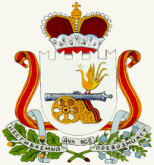 АДМИНИСТРАЦИЯИГОРЕВСКОГО СЕЛЬСКОГОПОСЕЛЕНИЯ ХОЛМ-ЖИРКОВСКОГОРАЙОНА СМОЛЕНСКОЙ ОБЛАСТИ215645 Смоленская обл.Холм-Жирковский район,ст. Игоревская, ул. Южная д.5Тел./факс:(48139) 2-62-21E-mail: adm.igorevskaya@mail.ru13.01.2021 г.   № 3.1АДМИНИСТРАЦИЯИГОРЕВСКОГО СЕЛЬСКОГОПОСЕЛЕНИЯ ХОЛМ-ЖИРКОВСКОГОРАЙОНА СМОЛЕНСКОЙ ОБЛАСТИ215645 Смоленская обл.Холм-Жирковский район,ст. Игоревская, ул. Южная д.5Тел./факс:(48139) 2-62-21E-mail: adm.igorevskaya@mail.ru18.01.2021 г.   № 10.1АДМИНИСТРАЦИЯИГОРЕВСКОГО СЕЛЬСКОГОПОСЕЛЕНИЯ ХОЛМ-ЖИРКОВСКОГОРАЙОНА СМОЛЕНСКОЙ ОБЛАСТИ215645 Смоленская обл.Холм-Жирковский район,ст. Игоревская, ул. Южная д.5Тел./факс:(48139) 2-62-21E-mail: adm.igorevskaya@mail.ru01.02.2021 г.   № 26.1АДМИНИСТРАЦИЯИГОРЕВСКОГО СЕЛЬСКОГОПОСЕЛЕНИЯ ХОЛМ-ЖИРКОВСКОГОРАЙОНА СМОЛЕНСКОЙ ОБЛАСТИ215645 Смоленская обл.Холм-Жирковский район,ст. Игоревская, ул. Южная д.5Тел./факс:(48139) 2-62-21E-mail: adm.igorevskaya@mail.ru09.02.2021 г.   № 38.1АДМИНИСТРАЦИЯИГОРЕВСКОГО СЕЛЬСКОГОПОСЕЛЕНИЯ ХОЛМ-ЖИРКОВСКОГОРАЙОНА СМОЛЕНСКОЙ ОБЛАСТИ215645 Смоленская обл.Холм-Жирковский район,ст. Игоревская, ул. Южная д.5Тел./факс:(48139) 2-62-21E-mail: adm.igorevskaya@mail.ru12.02.2021 г.   № 42.1АДМИНИСТРАЦИЯИГОРЕВСКОГО СЕЛЬСКОГОПОСЕЛЕНИЯ ХОЛМ-ЖИРКОВСКОГОРАЙОНА СМОЛЕНСКОЙ ОБЛАСТИ215645 Смоленская обл.Холм-Жирковский район,ст. Игоревская, ул. Южная д.5Тел./факс:(48139) 2-62-21E-mail: adm.igorevskaya@mail.ru18.04.2021 г.   № 48.1АДМИНИСТРАЦИЯИГОРЕВСКОГО СЕЛЬСКОГОПОСЕЛЕНИЯ ХОЛМ-ЖИРКОВСКОГОРАЙОНА СМОЛЕНСКОЙ ОБЛАСТИ215645 Смоленская обл.Холм-Жирковский район,ст. Игоревская, ул. Южная д.5Тел./факс:(48139) 2-62-21E-mail: adm.igorevskaya@mail.ru26.02.2021 г.   № 58.1АДМИНИСТРАЦИЯИГОРЕВСКОГО СЕЛЬСКОГОПОСЕЛЕНИЯ ХОЛМ-ЖИРКОВСКОГОРАЙОНА СМОЛЕНСКОЙ ОБЛАСТИ215645 Смоленская обл.Холм-Жирковский район,ст. Игоревская, ул. Южная д.5Тел./факс:(48139) 2-62-21E-mail: adm.igorevskaya@mail.ru04.03.2021 г.   № 67.1АДМИНИСТРАЦИЯИГОРЕВСКОГО СЕЛЬСКОГОПОСЕЛЕНИЯ ХОЛМ-ЖИРКОВСКОГОРАЙОНА СМОЛЕНСКОЙ ОБЛАСТИ215645 Смоленская обл.Холм-Жирковский район,ст. Игоревская, ул. Южная д.5Тел./факс:(48139) 2-62-21E-mail: adm.igorevskaya@mail.ru01.03.2021 г.   № 59.2АДМИНИСТРАЦИЯИГОРЕВСКОГО СЕЛЬСКОГОПОСЕЛЕНИЯ ХОЛМ-ЖИРКОВСКОГОРАЙОНА СМОЛЕНСКОЙ ОБЛАСТИ215645 Смоленская обл.Холм-Жирковский район,ст. Игоревская, ул. Южная д.5Тел./факс:(48139) 2-62-21E-mail: adm.igorevskaya@mail.ru03.03.2021 г.   № 66.1АДМИНИСТРАЦИЯИГОРЕВСКОГО СЕЛЬСКОГОПОСЕЛЕНИЯ ХОЛМ-ЖИРКОВСКОГОРАЙОНА СМОЛЕНСКОЙ ОБЛАСТИ215645 Смоленская обл.Холм-Жирковский район,ст. Игоревская, ул. Южная д.5Тел./факс:(48139) 2-62-21E-mail: adm.igorevskaya@mail.ru03.03.2021 г.   № 65.1АДМИНИСТРАЦИЯИГОРЕВСКОГО СЕЛЬСКОГОПОСЕЛЕНИЯ ХОЛМ-ЖИРКОВСКОГОРАЙОНА СМОЛЕНСКОЙ ОБЛАСТИ215645 Смоленская обл.Холм-Жирковский район,ст. Игоревская, ул. Южная д.5Тел./факс:(48139) 2-62-21E-mail: adm.igorevskaya@mail.ru12.03.2021 г.   № 72.1АДМИНИСТРАЦИЯИГОРЕВСКОГО СЕЛЬСКОГОПОСЕЛЕНИЯ ХОЛМ-ЖИРКОВСКОГОРАЙОНА СМОЛЕНСКОЙ ОБЛАСТИ215645 Смоленская обл.Холм-Жирковский район,ст. Игоревская, ул. Южная д.5Тел./факс:(48139) 2-62-21E-mail: adm.igorevskaya@mail.ru03.03.2021 г.   № 66.2АДМИНИСТРАЦИЯИГОРЕВСКОГО СЕЛЬСКОГОПОСЕЛЕНИЯ ХОЛМ-ЖИРКОВСКОГОРАЙОНА СМОЛЕНСКОЙ ОБЛАСТИ215645 Смоленская обл.Холм-Жирковский район,ст. Игоревская, ул. Южная д.5Тел./факс:(48139) 2-62-21E-mail: adm.igorevskaya@mail.ru12.03.2021 г.   № 74.1АДМИНИСТРАЦИЯИГОРЕВСКОГО СЕЛЬСКОГОПОСЕЛЕНИЯ ХОЛМ-ЖИРКОВСКОГОРАЙОНА СМОЛЕНСКОЙ ОБЛАСТИ215645 Смоленская обл.Холм-Жирковский район,ст. Игоревская, ул. Южная д.5Тел./факс:(48139) 2-62-21E-mail: adm.igorevskaya@mail.ru.01.2021 г.   № АДМИНИСТРАЦИЯИГОРЕВСКОГО СЕЛЬСКОГОПОСЕЛЕНИЯ ХОЛМ-ЖИРКОВСКОГОРАЙОНА СМОЛЕНСКОЙ ОБЛАСТИ215645 Смоленская обл.Холм-Жирковский район,ст. Игоревская, ул. Южная д.5Тел./факс:(48139) 2-62-21E-mail: adm.igorevskaya@mail.ru15.02.2022 г.   № 39АДМИНИСТРАЦИЯИГОРЕВСКОГО СЕЛЬСКОГОПОСЕЛЕНИЯ ХОЛМ-ЖИРКОВСКОГОРАЙОНА СМОЛЕНСКОЙ ОБЛАСТИ215645 Смоленская обл.Холм-Жирковский район,ст. Игоревская, ул. Южная д.5Тел./факс:(48139) 2-62-21E-mail: adm.igorevskaya@mail.ru15.02.2022 г.   № 40АДМИНИСТРАЦИЯИГОРЕВСКОГО СЕЛЬСКОГОПОСЕЛЕНИЯ ХОЛМ-ЖИРКОВСКОГОРАЙОНА СМОЛЕНСКОЙ ОБЛАСТИ215645 Смоленская обл.Холм-Жирковский район,ст. Игоревская, ул. Южная д.5Тел./факс:(48139) 2-62-21E-mail: adm.igorevskaya@mail.ru15.02.2022 г.   № 41АДМИНИСТРАЦИЯИГОРЕВСКОГО СЕЛЬСКОГОПОСЕЛЕНИЯ ХОЛМ-ЖИРКОВСКОГОРАЙОНА СМОЛЕНСКОЙ ОБЛАСТИ215645 Смоленская обл.Холм-Жирковский район,ст. Игоревская, ул. Южная д.5Тел./факс:(48139) 2-62-21E-mail: adm.igorevskaya@mail.ru15.02.2022 г.   № 42АДМИНИСТРАЦИЯИГОРЕВСКОГО СЕЛЬСКОГОПОСЕЛЕНИЯ ХОЛМ-ЖИРКОВСКОГОРАЙОНА СМОЛЕНСКОЙ ОБЛАСТИ215645 Смоленская обл.Холм-Жирковский район,ст. Игоревская, ул. Южная д.5Тел./факс:(48139) 2-62-21E-mail: adm.igorevskaya@mail.ru15.02.2022 г.   № 43АДМИНИСТРАЦИЯИГОРЕВСКОГО СЕЛЬСКОГОПОСЕЛЕНИЯ ХОЛМ-ЖИРКОВСКОГОРАЙОНА СМОЛЕНСКОЙ ОБЛАСТИ215645 Смоленская обл.Холм-Жирковский район,ст. Игоревская, ул. Южная д.5Тел./факс:(48139) 2-62-21E-mail: adm.igorevskaya@mail.ru15.02.2022 г.   № 44АДМИНИСТРАЦИЯИГОРЕВСКОГО СЕЛЬСКОГОПОСЕЛЕНИЯ ХОЛМ-ЖИРКОВСКОГОРАЙОНА СМОЛЕНСКОЙ ОБЛАСТИ215645 Смоленская обл.Холм-Жирковский район,ст. Игоревская, ул. Южная д.5Тел./факс:(48139) 2-62-21E-mail: adm.igorevskaya@mail.ru15.02.2022 г.   АДМИНИСТРАЦИЯИГОРЕВСКОГО СЕЛЬСКОГОПОСЕЛЕНИЯ ХОЛМ-ЖИРКОВСКОГОРАЙОНА СМОЛЕНСКОЙ ОБЛАСТИ215645 Смоленская обл.Холм-Жирковский район,ст. Игоревская, ул. Южная д.5Тел./факс:(48139) 2-62-21E-mail: adm.igorevskaya@mail.ru15.02.2022 г.   АДМИНИСТРАЦИЯИГОРЕВСКОГО СЕЛЬСКОГОПОСЕЛЕНИЯ ХОЛМ-ЖИРКОВСКОГОРАЙОНА СМОЛЕНСКОЙ ОБЛАСТИ215645 Смоленская обл.Холм-Жирковский район,ст. Игоревская, ул. Южная д.5Тел./факс:(48139) 2-62-21E-mail: adm.igorevskaya@mail.ru15.02.2022 г.   АДМИНИСТРАЦИЯИГОРЕВСКОГО СЕЛЬСКОГОПОСЕЛЕНИЯ ХОЛМ-ЖИРКОВСКОГОРАЙОНА СМОЛЕНСКОЙ ОБЛАСТИ215645 Смоленская обл.Холм-Жирковский район,ст. Игоревская, ул. Южная д.5Тел./факс:(48139) 2-62-21E-mail: adm.igorevskaya@mail.ru15.02.2022 г.   АДМИНИСТРАЦИЯИГОРЕВСКОГО СЕЛЬСКОГОПОСЕЛЕНИЯ ХОЛМ-ЖИРКОВСКОГОРАЙОНА СМОЛЕНСКОЙ ОБЛАСТИ215645 Смоленская обл.Холм-Жирковский район,ст. Игоревская, ул. Южная д.5Тел./факс:(48139) 2-62-21E-mail: adm.igorevskaya@mail.ru15.02.2022 г.   АДМИНИСТРАЦИЯИГОРЕВСКОГО СЕЛЬСКОГОПОСЕЛЕНИЯ ХОЛМ-ЖИРКОВСКОГОРАЙОНА СМОЛЕНСКОЙ ОБЛАСТИ215645 Смоленская обл.Холм-Жирковский район,ст. Игоревская, ул. Южная д.5Тел./факс:(48139) 2-62-21E-mail: adm.igorevskaya@mail.ru15.02.2022 г.   АДМИНИСТРАЦИЯИГОРЕВСКОГО СЕЛЬСКОГОПОСЕЛЕНИЯ ХОЛМ-ЖИРКОВСКОГОРАЙОНА СМОЛЕНСКОЙ ОБЛАСТИ215645 Смоленская обл.Холм-Жирковский район,ст. Игоревская, ул. Южная д.5Тел./факс:(48139) 2-62-21E-mail: adm.igorevskaya@mail.ru15.02.2022 г.   АДМИНИСТРАЦИЯИГОРЕВСКОГО СЕЛЬСКОГОПОСЕЛЕНИЯ ХОЛМ-ЖИРКОВСКОГОРАЙОНА СМОЛЕНСКОЙ ОБЛАСТИ215645 Смоленская обл.Холм-Жирковский район,ст. Игоревская, ул. Южная д.5Тел./факс:(48139) 2-62-21E-mail: adm.igorevskaya@mail.ru15.02.2022 г.   АДМИНИСТРАЦИЯИГОРЕВСКОГО СЕЛЬСКОГОПОСЕЛЕНИЯ ХОЛМ-ЖИРКОВСКОГОРАЙОНА СМОЛЕНСКОЙ ОБЛАСТИ215645 Смоленская обл.Холм-Жирковский район,ст. Игоревская, ул. Южная д.5Тел./факс:(48139) 2-62-21E-mail: adm.igorevskaya@mail.ru15.02.2022 г.   АДМИНИСТРАЦИЯИГОРЕВСКОГО СЕЛЬСКОГОПОСЕЛЕНИЯ ХОЛМ-ЖИРКОВСКОГОРАЙОНА СМОЛЕНСКОЙ ОБЛАСТИ215645 Смоленская обл.Холм-Жирковский район,ст. Игоревская, ул. Южная д.5Тел./факс:(48139) 2-62-21E-mail: adm.igorevskaya@mail.ru15.02.2022 г.   АДМИНИСТРАЦИЯИГОРЕВСКОГО СЕЛЬСКОГОПОСЕЛЕНИЯ ХОЛМ-ЖИРКОВСКОГОРАЙОНА СМОЛЕНСКОЙ ОБЛАСТИ215645 Смоленская обл.Холм-Жирковский район,ст. Игоревская, ул. Южная д.5Тел./факс:(48139) 2-62-21E-mail: adm.igorevskaya@mail.ru15.02.2022 г.   АДМИНИСТРАЦИЯИГОРЕВСКОГО СЕЛЬСКОГОПОСЕЛЕНИЯ ХОЛМ-ЖИРКОВСКОГОРАЙОНА СМОЛЕНСКОЙ ОБЛАСТИ215645 Смоленская обл.Холм-Жирковский район,ст. Игоревская, ул. Южная д.5Тел./факс:(48139) 2-62-21E-mail: adm.igorevskaya@mail.ru15.02.2022 г.   АДМИНИСТРАЦИЯИГОРЕВСКОГО СЕЛЬСКОГОПОСЕЛЕНИЯ ХОЛМ-ЖИРКОВСКОГОРАЙОНА СМОЛЕНСКОЙ ОБЛАСТИ215645 Смоленская обл.Холм-Жирковский район,ст. Игоревская, ул. Южная д.5Тел./факс:(48139) 2-62-21E-mail: adm.igorevskaya@mail.ru15.02.2022 г.   АДМИНИСТРАЦИЯИГОРЕВСКОГО СЕЛЬСКОГОПОСЕЛЕНИЯ ХОЛМ-ЖИРКОВСКОГОРАЙОНА СМОЛЕНСКОЙ ОБЛАСТИ215645 Смоленская обл.Холм-Жирковский район,ст. Игоревская, ул. Южная д.5Тел./факс:(48139) 2-62-21E-mail: adm.igorevskaya@mail.ru15.02.2022 г.   АДМИНИСТРАЦИЯИГОРЕВСКОГО СЕЛЬСКОГОПОСЕЛЕНИЯ ХОЛМ-ЖИРКОВСКОГОРАЙОНА СМОЛЕНСКОЙ ОБЛАСТИ215645 Смоленская обл.Холм-Жирковский район,ст. Игоревская, ул. Южная д.5Тел./факс:(48139) 2-62-21E-mail: adm.igorevskaya@mail.ru15.02.2022 г.   АДМИНИСТРАЦИЯИГОРЕВСКОГО СЕЛЬСКОГОПОСЕЛЕНИЯ ХОЛМ-ЖИРКОВСКОГОРАЙОНА СМОЛЕНСКОЙ ОБЛАСТИ215645 Смоленская обл.Холм-Жирковский район,ст. Игоревская, ул. Южная д.5Тел./факс:(48139) 2-62-21E-mail: adm.igorevskaya@mail.ru15.02.2022 г.   АДМИНИСТРАЦИЯИГОРЕВСКОГО СЕЛЬСКОГОПОСЕЛЕНИЯ ХОЛМ-ЖИРКОВСКОГОРАЙОНА СМОЛЕНСКОЙ ОБЛАСТИ215645 Смоленская обл.Холм-Жирковский район,ст. Игоревская, ул. Южная д.5Тел./факс:(48139) 2-62-21E-mail: adm.igorevskaya@mail.ru15.02.2022 г.   АДМИНИСТРАЦИЯИГОРЕВСКОГО СЕЛЬСКОГОПОСЕЛЕНИЯ ХОЛМ-ЖИРКОВСКОГОРАЙОНА СМОЛЕНСКОЙ ОБЛАСТИ215645 Смоленская обл.Холм-Жирковский район,ст. Игоревская, ул. Южная д.5Тел./факс:(48139) 2-62-21E-mail: adm.igorevskaya@mail.ru15.02.2022 г.   АДМИНИСТРАЦИЯИГОРЕВСКОГО СЕЛЬСКОГОПОСЕЛЕНИЯ ХОЛМ-ЖИРКОВСКОГОРАЙОНА СМОЛЕНСКОЙ ОБЛАСТИ215645 Смоленская обл.Холм-Жирковский район,ст. Игоревская, ул. Южная д.5Тел./факс:(48139) 2-62-21E-mail: adm.igorevskaya@mail.ru15.02.2022 г.   АДМИНИСТРАЦИЯИГОРЕВСКОГО СЕЛЬСКОГОПОСЕЛЕНИЯ ХОЛМ-ЖИРКОВСКОГОРАЙОНА СМОЛЕНСКОЙ ОБЛАСТИ215645 Смоленская обл.Холм-Жирковский район,ст. Игоревская, ул. Южная д.5Тел./факс:(48139) 2-62-21E-mail: adm.igorevskaya@mail.ru15.02.2022 г.   АДМИНИСТРАЦИЯИГОРЕВСКОГО СЕЛЬСКОГОПОСЕЛЕНИЯ ХОЛМ-ЖИРКОВСКОГОРАЙОНА СМОЛЕНСКОЙ ОБЛАСТИ215645 Смоленская обл.Холм-Жирковский район,ст. Игоревская, ул. Южная д.5Тел./факс:(48139) 2-62-21E-mail: adm.igorevskaya@mail.ru15.02.2022 г.   АДМИНИСТРАЦИЯИГОРЕВСКОГО СЕЛЬСКОГОПОСЕЛЕНИЯ ХОЛМ-ЖИРКОВСКОГОРАЙОНА СМОЛЕНСКОЙ ОБЛАСТИ215645 Смоленская обл.Холм-Жирковский район,ст. Игоревская, ул. Южная д.5Тел./факс:(48139) 2-62-21E-mail: adm.igorevskaya@mail.ru15.02.2022 г.   АДМИНИСТРАЦИЯИГОРЕВСКОГО СЕЛЬСКОГОПОСЕЛЕНИЯ ХОЛМ-ЖИРКОВСКОГОРАЙОНА СМОЛЕНСКОЙ ОБЛАСТИ215645 Смоленская обл.Холм-Жирковский район,ст. Игоревская, ул. Южная д.5Тел./факс:(48139) 2-62-21E-mail: adm.igorevskaya@mail.ru15.02.2022 г.   АДМИНИСТРАЦИЯИГОРЕВСКОГО СЕЛЬСКОГОПОСЕЛЕНИЯ ХОЛМ-ЖИРКОВСКОГОРАЙОНА СМОЛЕНСКОЙ ОБЛАСТИ215645 Смоленская обл.Холм-Жирковский район,ст. Игоревская, ул. Южная д.5Тел./факс:(48139) 2-62-21E-mail: adm.igorevskaya@mail.ru15.02.2022 г.   АДМИНИСТРАЦИЯИГОРЕВСКОГО СЕЛЬСКОГОПОСЕЛЕНИЯ ХОЛМ-ЖИРКОВСКОГОРАЙОНА СМОЛЕНСКОЙ ОБЛАСТИ215645 Смоленская обл.Холм-Жирковский район,ст. Игоревская, ул. Южная д.5Тел./факс:(48139) 2-62-21E-mail: adm.igorevskaya@mail.ru15.02.2022 г.   АДМИНИСТРАЦИЯИГОРЕВСКОГО СЕЛЬСКОГОПОСЕЛЕНИЯ ХОЛМ-ЖИРКОВСКОГОРАЙОНА СМОЛЕНСКОЙ ОБЛАСТИ215645 Смоленская обл.Холм-Жирковский район,ст. Игоревская, ул. Южная д.5Тел./факс:(48139) 2-62-21E-mail: adm.igorevskaya@mail.ru15.02.2022 г.   АДМИНИСТРАЦИЯИГОРЕВСКОГО СЕЛЬСКОГОПОСЕЛЕНИЯ ХОЛМ-ЖИРКОВСКОГОРАЙОНА СМОЛЕНСКОЙ ОБЛАСТИ215645 Смоленская обл.Холм-Жирковский район,ст. Игоревская, ул. Южная д.5Тел./факс:(48139) 2-62-21E-mail: adm.igorevskaya@mail.ru15.02.2022 г.   АДМИНИСТРАЦИЯИГОРЕВСКОГО СЕЛЬСКОГОПОСЕЛЕНИЯ ХОЛМ-ЖИРКОВСКОГОРАЙОНА СМОЛЕНСКОЙ ОБЛАСТИ215645 Смоленская обл.Холм-Жирковский район,ст. Игоревская, ул. Южная д.5Тел./факс:(48139) 2-62-21E-mail: adm.igorevskaya@mail.ru15.02.2022 г.   АДМИНИСТРАЦИЯИГОРЕВСКОГО СЕЛЬСКОГОПОСЕЛЕНИЯ ХОЛМ-ЖИРКОВСКОГОРАЙОНА СМОЛЕНСКОЙ ОБЛАСТИ215645 Смоленская обл.Холм-Жирковский район,ст. Игоревская, ул. Южная д.5Тел./факс:(48139) 2-62-21E-mail: adm.igorevskaya@mail.ru15.02.2022 г.   АДМИНИСТРАЦИЯИГОРЕВСКОГО СЕЛЬСКОГОПОСЕЛЕНИЯ ХОЛМ-ЖИРКОВСКОГОРАЙОНА СМОЛЕНСКОЙ ОБЛАСТИ215645 Смоленская обл.Холм-Жирковский район,ст. Игоревская, ул. Южная д.5Тел./факс:(48139) 2-62-21E-mail: adm.igorevskaya@mail.ru15.02.2022 г.   